Муниципальное образованиеХанты-Мансийского автономного округа – Югры городской округ город Ханты-Мансийскмуниципальное бюджетное дошкольное образовательное учреждение «Детский сад комбинированного вида  №14 «Березка» (МБДОУ «Детский сад №14 «Березка»)ДОПОЛНИТЕЛЬНАЯ ОБЩЕРАЗВИВАЮЩАЯ ПРОГРАММА ДОШКОЛЬНОГО ОБРАЗОВАНИЯ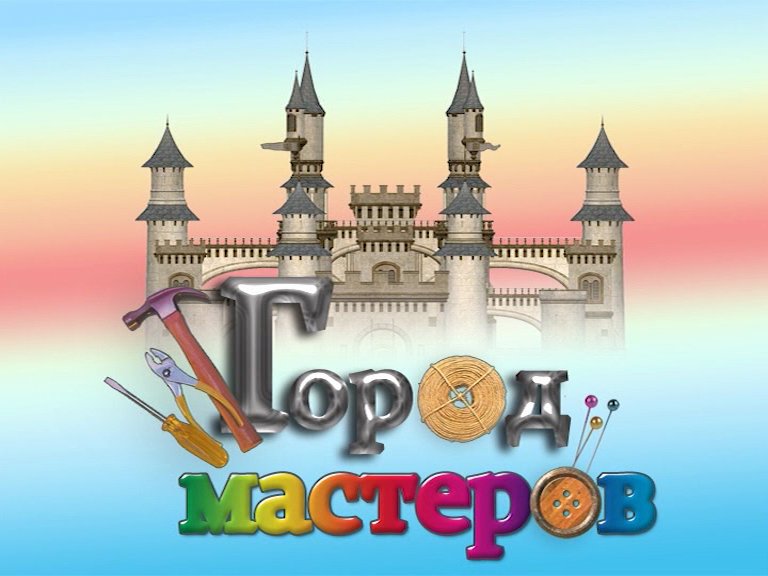   ПО ДЕКОРАТИВНО-ПРИКЛАДНОМУ ИСКУССТВУХанты-Мансийск, 2018 годОГЛАВЛЕНИЕПаспорт  ПрограммыЦЕЛЕВОЙ РАЗДЕЛ     Пояснительная записка«Сущность духовной жизни маленького гражданина должна заключаться в изумлении, восхищении, одухотворении красотой человека и красотой идеи, в стремлении, в жажде стать настоящим патриотом, настоящим борцом. Тот, кто живет в мире нравственных ценностей, с малых лет чувствует себя сыном Отечества».Сухомлинский В.А.Нравственно-патриотическое  воспитание подрастающего поколения – одна из актуальнейших задач отечественного образования.       Нравственно-патриотическое развитие личности осуществляется под влиянием многих факторов. Немаловажную роль среди них играют окружающая среда и, прежде всего, семья, где воспитывается ребёнок, а также образовательное учреждение, которое он посещает. Важным фактором, влияющим на нравственно-патриотическое развитие ребёнка, выступают учебные программы, реализующиеся в образовательных учреждениях.    Одной из таких программ является дополнительная общеразвивающая программа «Город мастеров». Эта программа нравственно-патриотического воспитания, направленна на приобщение детей и их родителей к русскому декоративно-прикладному промыслу и их мастерам, позволяет увлечь детей национальным декоративным искусством и стать частью великого русского народа.      Дополнительная общеразвивающая программа «Город мастеров» разработана на основе следующих нормативных документов и программ:Приказ Министерства образования и науки Российской Федерации от 30.08.2013г. № 1014 «Об утверждении порядка организации и осуществления образовательной деятельности по основным общеобразовательным программам - образовательным программам дошкольного образования»;Федеральный государственный образовательный стандарт дошкольного образования (ФГОС ДО); СанПиН 2.4.1.3049-13 от 15.05.2013г. «Санитарно-эпидемиологические требования к устройству, содержанию и организации режима работы в дошкольных образовательных организациях»; Федеральный закон от 29.12.2012 г. Nо 273-ФЗ «Об образовании в Российской Федерации»; Концепция  духовно-нравственного  развития  и воспитания личности гражданина России;Стратегия развития образования Ханты-Мансийского автономного округа –Югры до 2020 года;Методические   рекомендации   Департамента образования  и  молодежной  политики  ХМАО-Югры «Формирование   межэтнической   толерантности обучающихся   в   воспитательной   среде образовательных учреждений»;Программа «Истоки» и «Воспитание на социокультурном опыте», авторы И.А. Кузьмин и А.В. Камкин.      Актуальность программы Актуальность нравственно-патриотического воспитания детей дошкольного возраста на государственном уровне была заявлена в приказе от 20.06.2011 года № 2151 «Об утверждении государственных требований к условиям реализации основной общеобразовательной программы дошкольного образования», которые явились компонентом Стандарта дошкольного образования 2013 года, а далее это направление нашло отражение и в приказе Министерства образования и науки Российской Федерации от 17.10.2013 № 1155 «Об утверждении федерального государственного образовательного стандарта дошкольного образования».       В основе стандарта – социализация детей дошкольного возраста. Стандарт направлен на позитивную социализацию и индивидуализацию личности ребенка дошкольного возраста Социализация предполагает не только сознательное усвоение ребенком готовых форм и способов социальной жизни, способов взаимодействия с материальной и духовной культурой, адаптацию к социуму, а так же выработку (совместно со взрослыми и сверстниками) собственного социального опыта, ценностных ориентаций, своего стиля жизни.       Одной из задач Стандарта дошкольного образования является объединение обучения и воспитания в целостный образовательный процесс на основе духовно-нравственных и социокультурных ценностей и принятых в обществе правил и норм поведения в интересах человека, семьи, общества         Новизна программы состоит в том, что данная программа имеет инновационный характер и реализуется в рамках программы «Социокультурные истоки». Программа предусматривает знакомство с народными обычаями и традициями, ремеслами, достижениями народных умельцев.       Занятия дают возможность обучающимся расширить знания о ремеслах на Руси, о влиянии ремесел на развитие отдельных промыслов, о связи ремесел с культурой и многими современными профессиями. Знакомят  с самобытным творчеством народных мастеров, которое по праву является предметом национальной гордости России. Желание познать основы художественного ремесла может повлиять на дальнейшие увлечения ребят, на выбор профессии в будущем. Возможно, сегодняшние дети, в будущем, внесут свой уникальный вклад в развитие декоративно-прикладного искусства, которое определит лицо нашего города.   Цель и задачи программыЦель: создание условий для формирования  у детей дошкольного возраста познавательного интереса к русской народной культуре через ознакомление с народными промыслами и организацию художественно-продуктивной и творческой деятельности.Задачи: Познакомить детей с историей декоративно-прикладного искусства.Приобщать детей к народному декоративно-прокладному искусству в условиях  собственной практической творческой деятельности; воспитывать устойчивый интерес к народному творчеству как эталону красоты.Формировать у детей патриотические чувства: чувство любви и гордости к Родине.Воспитывать интерес и любовь к народному искусству, русским традициям и промыслам.Привлечение  семей обучающихся к участию и сотрудничеству. Принципы и подходы к формированию Программы       В Программе на первый план выдвигается развивающая функция образования, обеспечивающая становление личности ребенка и ориентирующая педагога на его индивидуальные особенности, что соответствует современной научной «Концепции дошкольного воспитания» (авторы В. В. Давыдов, В. А. Петровский и др.) о признании самоценности дошкольного периода детства.Программа построена на позициях гуманно-личностного отношения к ребёнку и направлена на его всестороннее развитие, формирование духовных и общечеловеческих ценностей, а также способностей и интегративных качеств.Особая роль в Программе уделяется игровой деятельности как ведущей в дошкольном детстве (А. Н. Леонтьев, А. В. Запорожец, Д. Б. Эльконин и др.).      Реализация целей и задач программы опирается на систему психолого-педагогических принципов, подчеркивающих значение дошкольного возраста для становления и развития личности ребёнка:а) Личностно - ориентированные принципы:Принцип адаптивности. Предполагает создание открытой адаптивной модели воспитания и развития детей дошкольного возраста, реализующей идеи приоритетности самоценного детства, обеспечивающей гуманный подход к развивающейся личности ребенка.Принцип развития. Основная задача– это развитие ребёнка-дошкольника, и в первую очередь – целостное развитие его личности и обеспечение готовности личности к дальнейшему развитию.Принцип психологической комфортности. Предполагает психологическую защищенность ребенка, обеспечение эмоционального комфорта, создание условий для самореализации.Принцип педагогики диалога: ребенок со взрослым, детей между собой, педагогов друг с другом и родителями.б) Культурно- ориентированные принципы:Принцип целостности содержания образования. Представление дошкольника о предметном и социальном мире должно быть единым и целостным.Принцип систематичности. Предполагает наличие единых линий развития и воспитания.Принцип ориентировочной функции знаний. Знание в психологическом смысле не что иное, как ориентировочная основа деятельности, поэтому форма представления знаний должна быть понятной детям и принимаемой ими.Принцип овладения культурой. Обеспечивает способность ребенка ориентироваться в мире и действовать (или вести себя) в соответствии с результатами такой ориентировки и с интересами и ожиданиями других людей.в) Деятельностно - ориентированные принципы:Принцип обучения деятельности.      Главное – не передача детям готовых знаний, а организация такой детской деятельности, в процессе которой они сами делают «открытия», узнают что-то новое путём решения доступных проблемных задач.  Особая роль в Программе уделяется игровой деятельности как ведущей в дошкольном детстве (А. Н. Леонтьев, А. В. Запорожец, Д. Б. Эльконин и др.).Принципы работы регионального компонента:Системность и непрерывность.Личностно-ориентированный гуманистический характер взаимодействия детей и взрослых.Свобода индивидуального личностного развития.Признание приоритета ценностей внутреннего мира ребенка, опоры на позитивный внутренний потенциал развития ребенка.Принцип регионализации (учет специфики региона).Основные научные подходыЛичностно-ориентированный подход, предусматривает организацию образовательного процесса с учетом того, что развитие личности ребенка является главным критерием его эффективности. Механизм реализации личностно-ориентированного подхода – создание условий для развития личности на основе изучения ее задатков, способностей, интересов, склонностей с учетом признания уникальности личности, ее интеллектуальной и нравственной свободы, права на уважение;Культурно-исторический подход определяет развитие ребенка как «…процесс формирования человека или личности, совершающийся путем возникновения на каждой ступени новых качеств, специфических для человека, подготовленных всем предшествующим ходом развития, но не содержащихся в готовом виде на более ранних ступенях» (Л.С. Выготский)Деятельностный подход, связан с организацией целенаправленной деятельности в общем контексте образовательного процесса: ее структурой, взаимосвязанными мотивами и целями; видами деятельности (нравственная, познавательная, трудовая, художественная, игровая, спортивная и другие); формами и методами развития и воспитания; возрастными особенностями ребенка при включении в образовательную деятельность;Компетентностный подход, в котором основным результатом образовательной деятельности становится формирование готовности воспитанников самостоятельно действовать в ходе решения актуальных задач:-	решать проблемы в сфере деятельности (определять цели познавательной деятельности, выбирать необходимые источники информации, находить оптимальные способы добиться поставленной цели, оценивать полученные результаты, организовывать свою деятельность, сотрудничать с другими обучающимися;-	объяснять явления действительности, их сущность, причины, взаимосвязи, решать познавательные проблемы;-	ориентироваться в мире духовных ценностей, отражающих разные культуры и мировоззрения, решать аксиологические проблемы;-	решать проблемы, связанные с реализацией определённых социальных ролей.Диалогический (полисубъектный) подход, предусматривающий становление личности, развитие ее творческих возможностей, самосовершенствование в условиях равноправных взаимоотношений с другими людьми, построенных по принципу диалога, субъект-субъектных отношений; Системный подход – как методологическое направление, в основе которого лежит рассмотрение объекта как целостного множества элементов в совокупности отношений и связей между ними. К основным принципам системного подхода относятся:-	целостность, позволяющая рассматривать систему как единое целое, в единстве связей с окружающей средой, постигать сущность каждой связи и отдельного элемента, проводить ассоциации между общими и частными целями;-	структуризация, позволяющая анализировать элементы системы и их взаимосвязи в рамках конкретной организационной структуры;-	множественность, позволяющая использовать множество моделей для описания отдельных элементов и системы в целом;-	наличие системообразующего элемента, от которого в решающей степени зависит функционирование всех остальных элементов и жизнеспособность системы в целом;-	обратная связь, которая позволяет получать информацию о возможных или реальных отклонениях от намеченной цели и вносить необходимые изменения; Средовой подход, предусматривающий использование возможностей внутренней и внешней среды образовательного учреждения в воспитании и развитии личности ребенка. Под внешней средой понимается все социокультурное окружение дошкольника, образовательной организации, которое может быть охарактеризовано понятием жизнедеятельности сообщества на определенной территории. В качестве элементов социокультурной среды можно назвать учреждения культуры (библиотеки, музеи, театры и т.д.); учреждения дополнительного образования, клубы по интересам, досуговые центры; средства массовой информации и коммуникации. Внутренняя (или образовательная) среда рассматривается как пространство, окружение, условия, в которых существует, функционирует и удовлетворяет свои образовательные потребности каждый дошкольник;Проблемный подход позволяет сформировать видение Программы с позиций комплексного и модульного представления ее структуры как системы подпрограмм по образовательным областям и детским видам деятельности, организация которых будет способствовать достижению соответствующих для каждой области (направления развития ребенка) целевых ориентиров развития. В таком виде Программа содержит ведущую цель и подцели (задачи), конкретизирующие образовательную деятельность организации по основным направлениям (которые оформлены как подпрограммы). Важным для проблемного подхода является проектирование и реализация деятельности образовательной организации по актуальным проблемам, обусловленным противоречиями между возможностями образовательной организации, интересами общества (запросами родителей) и потребностями ребенка;Культурологический подход, имеющий высокий потенциал в отборе культуросообразного содержания дошкольного образования, позволяет выбирать технологии образовательной деятельности, организующие встречу ребенка с культурой, овладевая которой на уровне определенных средств, ребенок становится субъектом культуры и ее творцом. В культурологической парадигме возможно рассматривать содержание дошкольного образования как вклад в культурное развитие личности на основе формирования базиса культуры ребенка.Планируемые результатыПланируемые результаты усвоения программы в соответствии с ФГОС ДО («п. 4.6., раздел IV. «Требования к результатам освоения основной образовательной программы дошкольного образования), разработаны целевые ориентиры дошкольного образования. К целевым ориентирам дошкольного образования относятся следующие социально-нормативные возрастные характеристики возможных достижений ребенка. Целевые ориентиры на этапе завершения дошкольного образования: Ребенок овладевает основными культурными способами деятельности, проявляет инициативу и самостоятельность в разных видах деятельности - игре, общении, познавательно-исследовательской деятельности, конструировании и др.; способен выбирать себе род занятий, участников по совместной деятельности; проявляет в деятельности сформированность способностей принять общую цель и условия согласованных действий, умение управлять собой, своим поведением, поступками и взаимодействием со сверстниками; Ребенок обладает установкой положительного отношения к миру, к разным видам труда, другим людям и самому себе, обладает чувством собственного достоинства; активно взаимодействует со сверстниками и взрослыми, участвует в совместных играх. Способен договариваться, учитывать интересы и чувства других, сопереживать неудачам и радоваться успехам других, адекватно проявляет свои чувства, в том числе чувство веры в себя, старается разрешать конфликты; уважительно относится к результатам труда других людей, осознаёт общественную значимость труда взрослых; способен делать выбор и принимать решение на основе социокультурных и нравственных ценностей; проявляет сформированность умений оценивать свои и чужие поступки с морально-нравственной позиции; Ребенок обладает развитым воображением, которое реализуется в разных видах деятельности, и прежде всего в игре; ребенок владеет разными формами и видами игры, различает условную и реальную ситуации, умеет подчиняться разным правилам и социальным нормам; способен предложить собственный замысел, отразить свои знания, чувства и социокультурный опыт в игре, художественно – творческой деятельности и воплотить его в рисунке, постройке, рассказе и др.; Ребенок достаточно хорошо владеет устной речью, может выражать свои мысли и желания, может использовать речь для выражения своих мыслей, чувств и желаний, построения речевого высказывания в ситуации общения, может выделять звуки в словах, у ребенка складываются предпосылки грамотности; овладел средствами вербального и невербального общения со взрослыми и сверстниками; проявляет сформированность интеллектуально-речевых предпосылок для начала систематического школьного обучения; У ребенка развита крупная и мелкая моторика; он подвижен, вынослив, владеет основными движениями, может контролировать свои движения и управлять ими; физически, психически и нравственно (в соответствии с возрастными особенностями) развитый, сознательно относящийся к сохранению и укреплению здоровья; Ребенок способен к волевым усилиям, может следовать социальным нормам поведения и правилам в разных видах деятельности, во взаимоотношениях со взрослыми и сверстниками, может соблюдать правила безопасного поведения и личной гигиены; способен опираться на главные жизненные ценности, решать социальные, интеллектуальные и личностные задачи (проблемы), адекватные возрасту; проявляет сформированность гуманистической направленности в поведении; Ребенок проявляет любознательность (в том числе к темам нравственного содержания), задает вопросы взрослым и сверстникам, интересуется причинно-следственными связями, пытается самостоятельно придумывать объяснения явлениям природы и поступкам людей; склонен наблюдать, экспериментировать. Обладает начальными знаниями о себе, о природном и социальном мире, в котором он живет; знаком с произведениями детской литературы, обладает элементарными представлениями из области живой природы, естествознания, математики, истории и т.п.; ребенок способен к принятию собственных решений, опираясь на свои знания и умения в различных видах деятельности; проявляет доброе и бережное отношение к природе и окружающему миру; адекватно оценивает свои возможности осуществить то или иное задание, выбранное дело; имеет представление о собственной принадлежности и принадлежности других людей к определенному полу, о составе семьи, родственных отношениях и взаимосвязях, распределении семейных обязанностей; об обществе, его культурных ценностях; о государстве и принадлежности к нему. Ребёнок приобщён к базовым социокультурным ценностям Российской цивилизации, знает и уважает традиции своего народа. Проявляет чувства патриотизма, гражданственности, устойчивой и бескорыстной привязанности к своему Отечеству, малой Родине, семье, сверстникам и соотечественникам.Диагностические критерии оценки знаний и детских работ по декоративно-прикладному искусству:Имеет представление о народных промыслах; называет их, узнает материал, из которого сделано изделие;Владеет пониманием символов в рисунке, знаками-оберегами в росписи;Умеет самостоятельно провести анализ изделия;Выделяет характерные средства выразительности (элементы узора, колорит, сочетание цветов);Выделяет элементы узора и составляет из них композицию;Самостоятельно определяет последовательность выполнения росписи;Использует декоративные элементы в работе. Использует несколько нетрадиционных техник;•	 Эмоциональность, содержательность, яркость, красочность, декоративность;•	  Оригинальность.СОДЕРЖАТЕЛЬНЫЙ РАЗДЕЛ  Учебный планУчебный планТаблица 1Продолжительность занятий:для детей 5-го года жизни - не более 20 минут, для детей 6-го года жизни - не более 25 минутдля детей 7-го года жизни - не более 30 минут. Занятия по Программе «Город мастеров» проходят во вторую половину дня»Учебно-тематический план Таблица 2Образовательная деятельность в соответствии с направлениями развития ребёнка       Содержание Программы обеспечивает развитие личности, мотивации и способностей детей в различных видах деятельности, представляющие определенные направления развития и образования детей:Социально-коммуникативное развитие; Познавательное развитие; Речевое развитие; Художественно-эстетическое развитие;Физическое развитие.        Конкретное содержание указанных образовательных областей зависит от возрастных и индивидуальных особенностей детей, определяется целями и задачами Программы и может реализовываться в различных видах деятельности:Игровая (общение и взаимодействие со взрослыми и сверстниками),познавательно-исследовательская (исследования объектов и экспериментирования с ними), восприятие художественной литературы и фольклора, самообслуживание и элементарный бытовой труд,конструирование из разного материала, включая модули, бумагу, природный и иной материал, изобразительная (рисование, лепка, аппликация), музыкальная (восприятие и понимание смысла музыкальных произведений, пение, музыкально-ритмические движения, игры на детских музыкальных инструментах) двигательная (подвижные русские народные игры) формы активности ребенка.Интеграция образовательных областей:Таблица 3Формы, способы, методы и средства реализации ПрограммыСоздание психолого — педагогических условий для успешной реализации ПрограммыТаблица 4Методы и приемы организации обученияТаблица 5Взаимодействие с семьями обучающихся       Важнейшим условием обеспечения целостного развития личности ребенка является развитие конструктивного взаимодействия с семьей.ФГОС ДО П. 1.4. Основные принципы дошкольного образования:П.5. сотрудничество Организации с семьей.       Семья и дошкольное учреждение составляют целостную социокультурную образовательную среду для наиболее успешного развития и социализации детей от рождения до поступления в школу. В лице педагогического коллектива родители обретают важную опору для реализации своего воспитательного потенциала и становления компетентного родительства.      По взаимодействию дошкольной образовательной организации и Семьи программа решает следующие задачи:Объединение усилий дошкольной образовательной организации и Семьи с целью формирования у детей системы нравственно-патриотических и социокультурных ценностей.Привлечение семей воспитанников к участию в совместных с педагогами мероприятиях, организуемых в районе (городе, области);Поощрение родителей за внимательное отношение к разнообразным стремлениям и потребностям ребенка, создание необходимых условий для их удовлетворения в семье.Формы взаимодействия с родителями (законными представителями):Анкетирование;Совместные занятия;Мастер-классы в музее «Город мастеров»;Творческие вечера;Консультации;Родительские собрания.Социальное партнерство       Очень важно педагогам дошкольной организации «распахнуть двери» для широкого социального партнёрства с учреждениями родного города, края. В нашем понимании развивающая среда – это социокультурное пространство, в рамках которого происходит интеграция социальных институтов, направленная на духовно-нравственное, эстетическое, патриотическое развитие и воспитание дошкольников и их социализацию. Именно взаимодействие социальных институтов оптимальным образом способствует процессам развития и саморазвития, нравственно-патриотического становления личности, так как одной из задач Программы является «преобразование школы (дошкольной организации) в социальный институт, для которого важнейшей функцией становится гармоничное развитие и воспитание гражданина России, способного сохранять и приумножать социокультурный и духовно-нравственный опыт Отечества».      В рамках Социального партнерства дошкольное образовательное учреждение осуществляет сотрудничество:Содержание инклюзивной  работы Инклюзивное обучение реализует обеспечение равного доступа к получению того или иного вида образования и создание необходимых условий для достижения успеха в образовании всеми детьми. Проблема воспитания и обучения детей с ограниченными возможностями здоровья в общеобразовательном пространстве требует деликатного и гибкого подхода, так как всеми осознается, что не все дети, имеющие нарушения в развитии, могут успешно интегрироваться в среду здоровых сверстников. Индивидуальный образовательный маршрут предполагает постепенное включение таких детей в коллектив сверстников с помощью взрослого, что требует от педагога новых психологических установок на формирование у детей с нарушениями развития умения взаимодействовать в едином детском коллективе. Дети с ОВЗ могут реализовать свой потенциал лишь при условии вовремя начатого и адекватно организованного процесса воспитания и обучения, удовлетворения как общих с нормально развивающимися детьми, так и их особых образовательных потребностей, заданных характером нарушения их психического развития. Наличие в группе массового дошкольного учреждения ребенка с ограниченными возможностями здоровья требует внимания к нему со стороны воспитателей, готовности вместе с родителями разделить ответственность за его воспитание и обучение, подготовку к школе. Наиболее важным аспектом является психологическая готовность воспитателя группы к работе с ребенком, желание помочь ему и его родителям, сделать пребывание такого ребенка в группе полезным и интересным для него.Основная цель образовательного учреждения в процессе становления инклюзивной практики — обеспечение условий для совместного воспитания и образования нормально развивающихся детей и детей с ОВЗ, т.е. с разными образовательными потребностями.Основная задача коррекционно-педагогической работы — создание условий для всестороннего развития ребенка с ОВЗ в целях обогащения его социального опыта и гармоничного включения в коллектив сверстников.Принципы построения образовательного процесса• принцип индивидуального подхода предполагает всестороннее изучение воспитанников и разработку соответствующих мер педагогического воздействия с учетом выявленных особенностей (выбор форм, методов и средств обучения и воспитания с учетом индивидуальных образовательных потребностей каждого ребенка);• принцип поддержки самостоятельной активности ребенка (индивидуализации). Важным условием успешности инклюзивного образования является обеспечение условий для самостоятельной активности ребенка. Реализация этого принципа решает задачу формирования социально активной личности, которая является субъектом своего развития, а не пассивным потребителем социальных услуг;• принцип социального взаимодействия предполагает создание условий для понимания и принятия друг другом всех участников образовательного процесса с целью достижения плодотворного взаимодействия на гуманистической основе. Инклюзия — это активное включение детей, родителей и специалистов в совместную деятельность как учебную, так и социальную для создания инклюзивного сообщества как модели реального социума;• принцип вариативности в организации процессов обучения и воспитания. Включение в инклюзивную группу детей с различными особенностями в развитии предполагает наличие вариативной развивающей среды, т. е. необходимых развивающих и дидактических пособий, средств  обучения,  безбарьерной  среды,  вариативной  методической базы обучения и воспитания и способность педагога использовать разнообразные методы и средства работы как по общей, так и специальной педагогике;• принцип партнерского взаимодействия с семьей. Усилия педагогов будут эффективными, только если они поддержаны родителями, понятны им и соответствуют потребностям семьи. Задача специалиста — установить доверительные партнерские отношения с родителями или близкими ребенка, внимательно относиться к запросу родителей, к тому, что, на их взгляд, важно и нужно в данный момент ребенку, договориться о совместных действиях, направленных на поддержку ребенка.ОРГАНИЗАЦИОННЫЙ РАЗДЕЛ  Материально-техническое обеспечение В дошкольном учреждении создана материально-техническая база для жизнеобеспечения и развития детей, ведется систематически работа по созданию развивающей предметно-пространственной среды. В детском саду созданы оптимальные условия для оздоровления, обучения, развития и воспитания детей. В педагогическом процессе ДОУ для нравственно-патриотического воспитания, повышения уровня и качества знаний у детей,   применяются  разнообразные  технические и информационно-коммуникативные средства обучения:музыкальный центр;мультимедийная установка: экран, для просмотра мультимедийных презентаций на различную тематику,  для проведения непрерывной образовательной деятельности с детьми,  для проведения педагогических советов, мастер-классов, открытых занятий,  утренников и других различных мероприятий;ноутбуки, компьютеры, принтеры, выход в интернет: для сбора и анализа информации,  оформления педагогической документации. Организация развивающей предметно – пространственной среды        В ДОУ создан музей «Город мастеров»,  где реализуется дополнительная общеразвивающая программа «Город мастеров».        Развивающая предметно-пространственная среда построена на принципах: Насыщенность среды соответствует возрастным возможностям детей и содержанию Программы.Развивающая предметно-пространственная среда оснащена средствами обучения и воспитания, соответствующими материалами, которые обеспечивают:познавательную, исследовательскую и творческую активность всех воспитанников, экспериментирование с доступными детям материалами (в том числе с песком и водой);двигательную активность, в том числе развитие крупной и мелкой моторики, участие в подвижных играх;эмоциональное благополучие детей во взаимодействии с предметно-пространственным окружением;возможность самовыражения детей.Трансформируемость пространства дает возможность изменений предметно-пространственной среды в зависимости от образовательной ситуации, в том числе от меняющихся интересов и возможностей детей;Полифункциональность материалов позволяет разнообразно использовать различные составляющих предметной среды: детскую мебель, природные материалы, пригодные в разных видах детской активности (в том числе в качестве предметов-заместителей в детской игре).Вариативность среды позволяет создать различные пространства (для игры, конструирования и пр.), а также разнообразный материал, оборудование, обеспечивают свободный выбор детей.Доступность среды создает условия для свободного доступа детей к материалам, пособиям, обеспечивающим все основные виды детской активности; исправность и сохранность материалов и оборудования.Безопасность предметно-пространственной среды обеспечивает соответствие всех ее элементов требованиям по надежности и безопасности их использования.Музей «Город мастеров» где  разместились чудо-мастерские:«Пекарня», «Булочная», «Рукоделие»,  «Столярная мастерская», 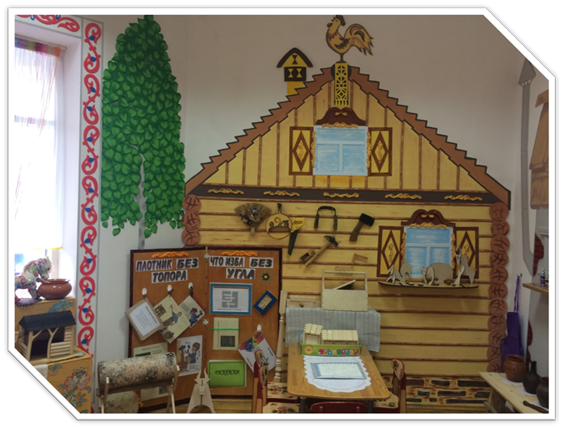 «Гончарная мастерская», «Кузница»отражающие старинные профессии, ремесла русского народа, такие как  булочник, пекарь, белошвейки, вышивальщицы, ткачихи. Собраны  предметы труда, изделия народных умельцев, что способствует более глубокому погружению обучающихся  к духовно-нравственным ценностям, изучению истории своей Родины, страны, семьи. 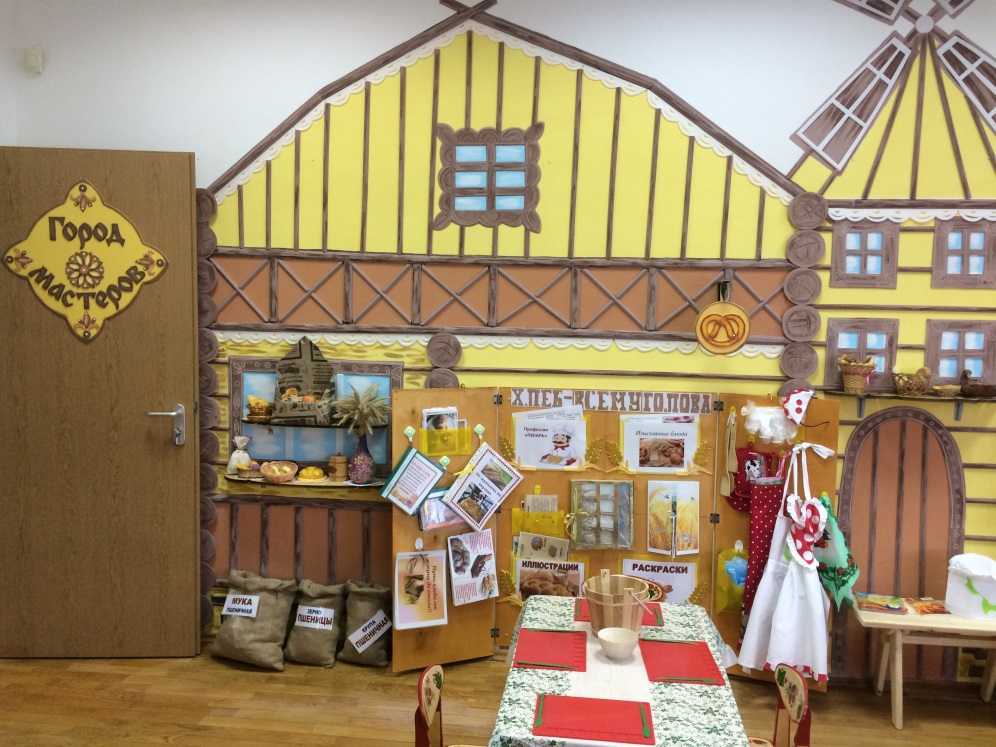 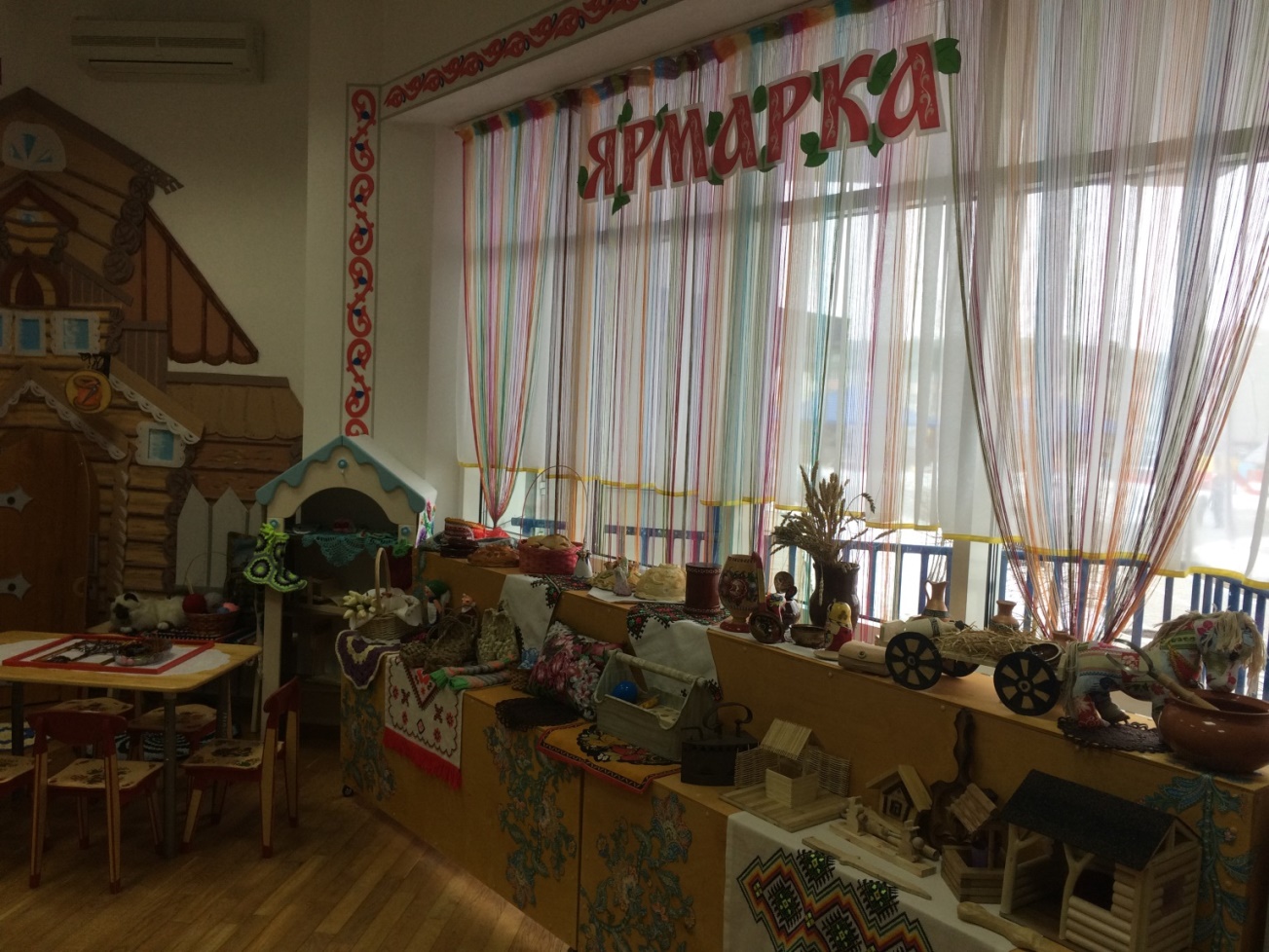 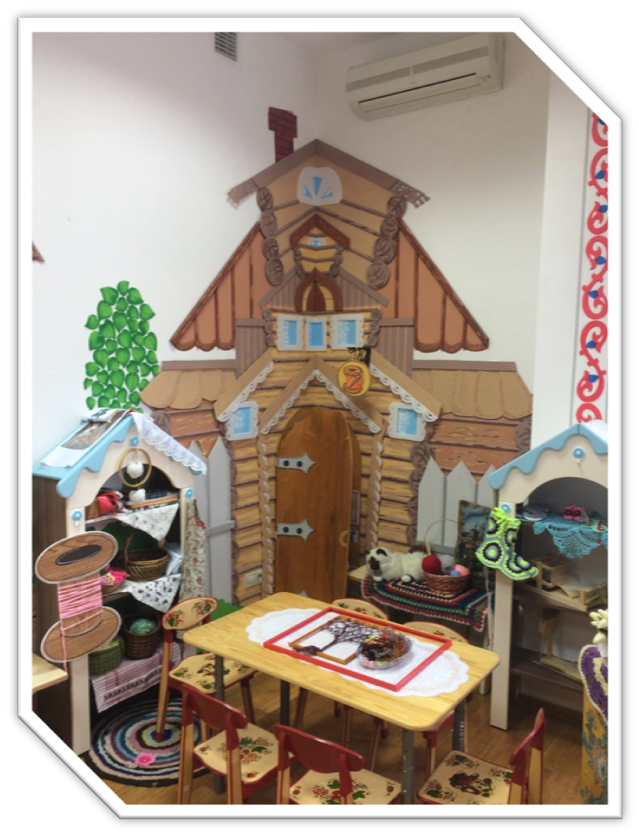 Требования к кадровым условиям реализации Программы.           Реализация Программы обеспечивается руководящими, педагогическими, административно-хозяйственными работниками дошкольного учреждения. В реализации квалификация педагогических работников соответствует квалификационным характеристикам, установленным в Едином квалификационном справочнике должностей руководителей, специалистов и служащих.  Должностной состав и количество работников, необходимых для реализации и обеспечения реализации Программы, определяются ее целями и задачами, а также особенностями развития детей. Необходимым условием качественной реализации Программы является ее непрерывное сопровождение педагогическими в течение всего времени ее реализации. Педагогические работники, реализующие Программу, обладают основными компетенциями, необходимыми для создания условия развития детей. ЛИТЕРАТУРААлёшина Н.В., Ознакомление дошкольников с окружающим и социальной действительностью. Старшая и подготовительная группа. Конспекты Занятий.- М.: УЦ. Перспектива, 2014, - 212 с.Данилина Г.Н. Дошкольнику об истории и культуре России: методическое пособие –М.: АРКИ, 2003,-184 с.Комарова Т.С. Народное искусство в воспитании детей- М.: Российское педагогическое общество, 1997,-208 с.Пантелеева Л.Е. Знакомить детей с малой родиной: методическое пособие-М.:ТЦ Сфера, 2015.-127с.Соколова Л.В. Воспитание ребёнка в русских традициях- М.: Айрис-Пресс, 2003,-208с.Перспективный план работы кружка по декоративно-прикладному искусству       Приложение 1 с использованием нетрадиционных художественно-графических техник. (старшая группа 5-6 лет)Перспективный план работы кружка по декоративно-прикладному искусству с использованием нетрадиционных художественно-графических техник.(старшая группа 6-7 лет)Приложение 2Нетрадиционные художественно-графические техники используемые на кружке «ГОРОД МАСТЕРОВ»Рисование пальчиками.Средства выразительности: пятно, почка, короткая линия, цвет.Материалы: мисочки с гуашью, плотная бумага любого цвета, небольшие листы, салфетки.Способ получения изображения: Ребенок опускает в гуашь пальчик и наносит точки, пятнышки на бумагу. На каждый пальчик набирается краска разного цвета. После работы пальчики вытираются салфеткой, затем гуашь легко смывается.Оттиск печатками из картофеля.Средства выразительности: пятно, фактура, цвет.Материалы: мисочка или пластиковая коробочка, в которую вложена штемпельная подушечка из тонкого  поролона, пропитанного гуашью, плотная бумага любого цвета и размера, печатки из картофеля.Способ получения изображения: ребенок прижимает печатку к штемпельной подушечке с краской и наносит оттиск на бумагу. Для получения другого цвета меняются и мисочка, и печатка.Оттиск поролоном.Средства выразительности: пятно, фактура, цвет.Материалы: мисочка или пластиковая коробочка, в которую вложена штемпельная подушечка из тонкого поролона, пропитанного гуашью, плотная бумага любого цвета и размера, кусочки поролона. Способ получения изображения: ребенок прижимает поролон к штемпельной подушечке с краской и наносит оттиск на бумагу. Для изменения цвета берутся другие мисочка и поролон.Оттиск печатками из ластика.Средства выразительности: пятно, фактура, цвет.Материалы: мисочка или пластиковая коробочка, в которую вложена штемпельная подушечка из тонкого поролона, пропитанного гуашью, плотная бумага любого цвета и размера, печатки из ластика (их педагог может изготовить сам, прорезая рисунок на ластике с помощью ножа или бритвенного лезвия). Способ получения изображения: ребенок прижимает поролон к штемпельной подушечке с краской и наносит оттиск на бумагу. Для изменения цвета берутся другие мисочка и печатку.5. Печать по трафарету.Средства выразительности: пятно, фактура, цвет.Материалы: мисочка или пластиковая коробочка, в которую вложена штемпельная подушечка из тонкого поролона, пропитанного гуашью, плотная бумага любого цвета, тампон из  поролона (в середину квадрата кладут шарик из ткани или поролона и завязывают углы квадрата ниткой), трафареты из проолифленного полукартона либо прозрачной пленки.Способ получения изображения: ребенок прижимает поролон к штемпельной подушечке с краской и наносит оттиск на бумагу с помощью трафарета. Чтобы изменить цвет, берутся другие тампон и трафарет.6. Воздушные фломастеры.Средства выразительности: яркие цвета, набрызг по всему листу, точка, фактура.Материалы: воздушные фломастеры – блопены, трафареты в соответствии с темой, белые листы.Способ получения изображения: Ребенок выбирает трафарет, располагает его на белом листе, берет необходимый фломастер, готовит его к работе и, соблюдая правила длительности выдоха, дует в него, направив фломастер на трафарет; чтобы составить рисунок, необходимо несколько трафаретов расположить на листе, раскрасив их нужными цветами; чтобы закончить рисунок, нужно нарисовать фон.7. Оттиск пробкой.Средства выразительности: пятно, фактура, цвет.Материалы: мисочка или пластиковая коробочка, в которую вложена штемпельная подушечка из тонкого поролона, пропитанного гуашью, плотная бумага любого цвета и размера, печатки из пробки. Способ получения изображения: ребенок прижимает поролон к штемпельной подушечке с краской и наносит оттиск на бумагу. Для изменения цвета берутся другие мисочка и пробка.8. Черно-белый граттаж.(грунтованный лист)Средства выразительности: линия, штрих, контраст.Материалы: полукартон либо плотная белая бумага, свеча, широкая кисть, черная тушь, жидкое мыло (примерно одна капля на столовую ложку туши) или зубной порошок, мисочки для туши, палочка с заточенными концами.Способ получения изображения: ребенок натирает свечой лист так, чтобы он весь был покрыт слоем воска. Затем на него наносится тушь с жидким мылом или зубной порошок, в этом случае он заливается тушью без добавок. После высыхания палочкой процарапывается рисунок.9. Набрызг.Средства выразительности: точка, фактура.Материалы: бумага, гуашь, жесткая кисть, кусочек плотного картона либо пластика (5*5 см.).Способ получения изображения: ребенок набирает краску на кисть и ударяет кистью о картон, который держит над бумагой. Краска разбрызгивается на бумагу.10. Перышко.Средства выразительности: линия, штрих, цвет.Материалы: бумага, гуашь, перышко, обернутое ниткой так, чтобы остался только мягкий кончик для рисования.Способ получения изображения: ребенок набирает краску на перышко и прорисовывает нужные элементы. Для изменения цвета меняется мисочка и перышко.11. Рисование нитками.Средства выразительности: линия, штрих.Материалы: бумага клейкая, разной фактуры нитки, тесьма, шнур, ножницы.Способ получения изображения: ребенок берет клейкую бумагу клейкой стороной вверх, отстригаем нужного размера нитки, тесьму, шнур и узором приклеивает их на клейкую бумагу.12. Рисование цветным клеем.Средства выразительности: линия, штрих, цвет.Материалы: клей ПВА разводится темперными красками в разной пропорции, в зависимости от нужного насыщения цвета.Способ получения изображения: ребенок берет тюбик цветного клея и рисует, путем выдавливания из тюбика клея, осуществляя задумку.13. Холодный батик.Средства выразительности: пятно, фактура, цвет.Материалы: краска гуашь, кисти, кольцо для закрепления ткани, можно вместо кольца завязать ткань узелком.Способ получения изображения: ребенок берет ткань в нужном месте (там, где будет располагаться элемент), и продевает ее в кольцо. Кистью набирает краску и красит ткань, которая находиться в противоположной стороне от маленького «хвостика». Затем достает ткань из кольца, разглаживает и прокрашивает нужные места ткани.ПРИНЯТОна заседании Педагогического советаПротокол № 1 от 31.08.2018 г.УТВЕРЖДЕНОЗаведующий МБДОУ_________________С.В. МосквинаНаименование разделовСтраницаПаспорт программы3I. ЦЕЛЕВОЙ РАЗДЕЛ1.1.Пояснительная записка51.2.Цели и задачи по реализации программы71.3. Принципы и подходы к формированию Программы71.4. Планируемые результаты 10II. СОДЕРЖАТЕЛЬНЫЙ РАЗДЕЛ ПРОГРАММЫ2.1. Учебный план 132.2. Образовательная деятельность в соответствии с направлениями развития ребёнка142.3.  Интеграция образовательных областей152.4.. Формы, способы, методы и средства реализации программы162.5.  Взаимодействие с семьями обучающихся202.6.	Социальное партнерство202.7.  Содержание инклюзивной работы21III. ОРГАНИЗАЦИОННЫЙ РАЗДЕЛ 3.1. Материально-техническое обеспечение233.2. Организация развивающей предметно-пространственной среды233.4. Кадровые условия реализации Программы24Литература25Приложение 1 Перспективный план работы кружкаПриложение 2 Нетрадиционные художественно-графические техникиНаименование ПрограммыДополнительная общеразвивающая программа «Город мастеров» по декоративно-прикладному искусству Основания для разработки программыПриказ Министерства образования и науки Российской Федерации от 30.08.2013г. № 1014 «Об утверждении порядка организации и осуществления образовательной деятельности по основным общеобразовательным программам - образовательным программам дошкольного образования»;Федеральный государственный образовательный стандарт дошкольного образования (ФГОС ДО); СанПиН 2.4.1.3049-13 от 15.05.2013г. «Санитарно-эпидемиологические требования к устройству, содержанию и организации режима работы в дошкольных образовательных организациях»; Федеральный закон от 29.12.2012 г. No 273-ФЗ «Об образовании в Российской Федерации»; Концепция  духовно-нравственного  развития  и воспитания личности гражданина России;Стратегия развития образования Ханты-Мансийского автономного округа –Югры до 2020 года;Методические   рекомендации   Департамента образования  и  молодежной  политики  ХМАО-Югры «Формирование   межэтнической   толерантности обучающихся   в   воспитательной   среде образовательных учреждений»;Программа «Истоки» и «Воспитание на социокультурном опыте», авторы И.А. Кузьмин и А.В. Камкин.Цель программыСоздание условий для формирования  у детей дошкольного возраста познавательного интереса к русской народной культуре через ознакомление с народными промыслами и организацию художественно-продуктивной и творческой деятельности.Задачи  программыПриобщать детей к народному декоративно-прокладному искусству в условиях  собственной практической творческой деятельности; воспитывать устойчивый интерес к народному творчеству как эталону красоты.Формировать у детей патриотические чувства: чувство любви и гордости к Родине.Воспитывать интерес и любовь к народному искусству, русским традициям и промыслам.Привлечение  семей обучающихся к участию и сотрудничеству. Ожидаемый результатДети расширили и обогатили свои знания о разных видах народного декоративно-прикладного искусства. У детей появилось желание еще больше узнать о творчестве русских мастеров и жизни русского народа. Дети самостоятельно могут различать известные виды народных промыслов, создавать выразительные узоры на бумаге. Дети проявляют интерес к народным промыслам. Самостоятельно создают художественные образы в различных видах продуктивной деятельности.Дети стали интересоваться народными традициями, культурой русского народа, беречь их и стараться продолжать.Направление деятельностиСоциокультурное, художественно-творческое Авторы-составителиСылко Светлана Юрьевна, заместитель заведующего по воспитательной работе МБДОУ «Детский сад № 14 «Березка»: Власова Ольга Николаевна, старший воспитатель МБДОУ «Детский сад № 14 «Березка»УчастникиОбучающиеся с  4  до  7  лет, педагогические работники ДОУ, родители (законные представители), социум.Срок реализации 3 годаВозрастная группаКоличество ООДКоличество ООДКоличество ООДКоличество часовКоличество часовКоличество часовВозрастная группав неделюв месяц в годв неделюв месяцв годСредняя143620 мин80 мин./ 1часа 30мин720мин./ 12 часовСтаршая143625  мин100 мин./ 1часа 60мин900 мин/ 15 часовПодготовительнаяк школе143630 мин120 мин/2 часа1080 мин/ 18 часов№ п/пНазвание темыСредняя группаСредняя группаСтаршая группаСтаршая группаПодготовительная к школе группаПодготовительная к школе группаПодготовительная к школе группаПодготовительная к школе группаОбщее кол-во занятий по всем возрастным группам№ п/пНазвание темыТеорияПрактикаТеорияПрактикаТеорияТеорияПрактикаПрактикаОбщее кол-во занятий по всем возрастным группам1Знакомство с народными промыслами555152Самостоятельное создание детьми декоративных изделий в мастерскихРабота с тестом, Работа с тканью, нитью.Работа с древесиной.Работа с глинойРабота с проволокой, фольгой24333343333433334333812141414812141414ИТОГО В ГОДИТОГО В ГОД5145165516166161ОБРАЗОВАТЕЛЬНАЯ ОБЛАСТЬ  «ХУДОЖЕСТВЕННО-ЭСТЕТИЧЕСКОЕ РАЗВИТИЕ»«Художественно-эстетическое развитие предполагает развитие предпосылок ценностно-смыслового восприятия и понимания произведений искусства (словесного, музыкального, изобразительного); становление эстетического отношения к окружающему миру; формирование элементарных представлений о видах искусства; восприятие музыки, художественной литературы, фольклора; реализацию самостоятельной творческой деятельности детей (изобразительной, конструктивно-модельной, музыкальной, и др.)»ОБРАЗОВАТЕЛЬНАЯ ОБЛАСТЬ  «ХУДОЖЕСТВЕННО-ЭСТЕТИЧЕСКОЕ РАЗВИТИЕ»«Художественно-эстетическое развитие предполагает развитие предпосылок ценностно-смыслового восприятия и понимания произведений искусства (словесного, музыкального, изобразительного); становление эстетического отношения к окружающему миру; формирование элементарных представлений о видах искусства; восприятие музыки, художественной литературы, фольклора; реализацию самостоятельной творческой деятельности детей (изобразительной, конструктивно-модельной, музыкальной, и др.)»«СОЦИАЛЬНО - КОММУНИКАТИВНОЕ РАЗВИТИЕ»«Социально-коммуникативное развитие направлено на усвоение норм и ценностей, принятых в обществе, включая моральные и нравственные ценности; развитие общения и взаимодействия ребёнка с взрослыми и сверстниками; становление самостоятельности, целенаправленности и саморегуляции собственных действий; развитие социального и эмоционального интеллекта, эмоциональной отзывчивости, сопереживания, формирование готовности к совместной деятельности со сверстниками, формирование уважительного отношения и чувства принадлежности к своей семье и к сообществу детей и взрослых в Организации; формирование позитивных установок к различным видам труда и творчества; формирование основ безопасного поведения в быту, социуме, природе»«ПОЗНАВАТЕЛЬНОЕ РАЗВИТИЕ»«Познавательное развитие предполагает развитие интересов детей, любознательности и познавательной мотивации; формирование познавательных действий, становление сознания; развитие воображения и творческой активности; формирование первичных представлений о малой родине и Отечестве, представлений о социокультурных ценностях нашего народа, об отечественных традициях и праздниках.»«РЕЧЕВОЕ РАЗВИТИЕ»«Речевое развитие включает владение речью как средством общения и культуры; обогащение активного словаря; развитие связной, грамматически правильной диалогической и монологической речи; развитие речевого творчества; развитие звуковой и интонационной культуры речи, фонематического слуха; знакомство с книжной культурой, детской литературой.»«ФИЗИЧЕСКОЕ РАЗВИТИЕ»«Физическое развитие включает приобретение опыта в следующих видах деятельности детей: двигательной,  овладение подвижными играми с правилами (русские народные игры)»УсловияФормы,  методы  и средства реализацииОбеспечение - эмоционального благополучия- общаться с детьми доброжелательно;- внимательно выслушивать детей, показывать, что понимает их чувства, помогать делиться своими переживаниями и мыслями;- создавать ситуации, в которых дети при помощи разных культурных средств (игра, рисунок, движение и т. д.)могут выразить вое отношение к лично — значимым для них событиям и явлениям, в том числе происходящим в детском саду.Формирование доброжелательных, внимательных отношений- установить понятные для детей правила взаимодействия;- создавать ситуации обсуждения правил, прояснения детьми их смысла;- поддерживать инициативу детей старшего дошкольного  возраста по созданию новых норм и правил(когда дети самостоятельно предлагают правила для разрешения возникающих проблемных ситуаций).Развитие самостоятельности- учиться на собственном опыте, экспериментировать с различными объектами; - изменять и конструировать игровое пространство в соответствии с возникшими игровыми ситуациями;- быть автономными в своих действиях и принятии доступных им решений;-  при участии взрослого обсуждать важные события со сверстниками;- совершать выбор и обосновывать его;-  предъявлять и обосновывать свою инициативу;- планировать свои действия индивидуально и в малой группе, команде;Создание условий для развития познавательной деятельности- регулярно предлагать детям вопросы, требующие не только воспроизведения информации, но и мышления;- регулярно предлагать детям открытые творческие вопросы, в том числе — проблемно— противоречивые ситуации, на которые могут быть даны разные ответы;- обеспечивая в ходе обсуждения атмосферу поддержки и принятия;- позволяя детям определиться с решением в ходе обсуждения той или иной ситуации;- организуя обсуждения, в которых дети могут высказывать разные точки зрения по одному и тому же вопросу, помогая увидеть несовпадение точек зрения;- строя обсуждения с учетом высказываний детей, которые могут изменить ход дискуссий;- помогая детям обнаружить ошибки в своих рассуждениях;- помогая организовать дискуссию;- предлагая дополнительные средства (двигательные, образные, в т.ч. наглядные модели и символы), в тех случаях, когда детям трудно решить задачу).Создание условий для проектной деятельности- создавать проблемные ситуации, которые инициируют детское любопытство, стимулируют стремление к исследованию;- быть внимательными к детским вопросам, возникающим в разных ситуациях, регулярно предлагать проектные образные ситуации в ответ на заданные детьми вопросы;- поддерживать детскую автономию: предлагать детям самим выдвигать проектные решения;- помогать детям планировать свою деятельность  при выполнении своего замысла;- в ходе обсуждения предложенных детьми проектных решений поддерживать их идеи, делая акцент на новизне каждого предложенного варианта;- помогать детям сравнивать предложенные ими  варианты решений, аргументировать выбор варианта.Создание условий для самовыражения средствами искусства- создавать атмосферу принятия и поддержки во время занятий творческими видами деятельности;- оказывать помощь и поддержку в овладении необходимыми для занятий техническими навыками;- предлагать такие задания, чтобы детские произведения не были стереотипными, отражали их замысел;- поддержать детскую инициативу в воплощении замысла и выборе необходимых для этого средств;- организовывать события, мероприятия, выставки проектов, на которых дошкольники могут представить свои произведения для детей разных групп и родителей.Создание условий для физического развития-  предоставлять детям возможность активно двигаться;- обучать детей правилам безопасности;- создавать доброжелательную атмосферу эмоционального принятия, способствующую проявлениям активности всех детей (в том числе и менее активных) в двигательной сфере,Название методаОпределение методаРекомендация по их применениюМетод по источнику знанийМетод по источнику знанийМетод по источнику знанийСловесныеВиды: рассказ, объяснение, беседаПозволяют в кратчайший срок передать информацию детямНаглядныеПод наглядными методами образования понимаются такие методы, при которых ребенок получает информацию, с помощью наглядных пособий и технических средств. Используя во взаимосвязи со совестными и практическими методами обучения. Условно можно подразделить на две большие группы:Метод иллюстрацийМетод демонстрацийМетод иллюстрации предполагает показ детям иллюстративных пособий: плакатов, картин, зарисовок на доске и пр.Метод демонстраций связан с применением средств наглядности– компьютер. Компьютер дает возможность воспитателю моделировать определенные процессы и ситуации, выбирать из ряда возможных решений оптимальные по определенным критериям, т.е. значительно расширять возможности наглядных методов в реализации программы.ПрактическиеПрактические методы обучения основаны на практической деятельности и формируют практические умения и навыки.Выполнение практического задания проводится после знакомства детей с тем или иным содержанием, и носят общий характер. Методы по характеру организованной деятельности детейМетоды по характеру организованной деятельности детейМетоды по характеру организованной деятельности детейИнформационно - рецептивныйВоспитатель сообщает детям готовую информацию, а они её воспринимают, осознают и фиксируют в памяти.Один из наиболее экономных способов передачи информации. Однако при использовании этого метода обучения не формируется умения и навыка пользоваться полученными знаниями.РепродуктивныйМногократное повторение способа деятельности по заданию воспитателяДеятельность воспитателя заключается в разработке и сообщении образца, а деятельность детей- в выполнению действий по образцу.Проблемное изложениеВоспитатель ставит перед детьми проблему – сложный теоретический или практический вопрос, требующий исследования, разрешения, и сам показывает путь её решения. Назначение этого метода – показать образцы научного познания, научного решения проблем.Дети следят за логикой решения проблемы, получая эталон научного мышления и познания, образец культуры развертывания познавательных действийЧастично поисковыйВоспитатель разделяет проблемную задачу на под проблемы, а дети осуществляют отдельные шаги поиска её решенияКаждый шаг предполагает творческую деятельность, но целостное решение проблемы пока отсутствует.ИсследовательскийЭтот метод признан обеспечить творческое применение знанийВ процессе образовательной деятельности дети овладевают методами познания, так формируется их опыт поисково – исследовательской деятельностиАктивные методыАктивные методы представляют дошкольникам возможность обучаться на собственном опыте, приобретать разнообразный субъективный опытАктивные методы обучения предполагают использование в образовательном процессе определенной последовательности выполнении я заданий: начиная с анализа и оценки конкретных ситуаций, дидактическим играм. Активные методы должны применяться по мере их усложнения. В группу активных методов образования входят дидактические игры, моделирующие реальность и приспособленные для целей обучения.№Название организацииМероприятия МБОУ «Средняя общеобразовательная  школа № 4»Совместные занятия по художественно-эстетическому развитию, экскурсии в музеи школ.МБОУ «Гимназия № 1»Совместные занятия по художественно-эстетическому развитию, экскурсии в музеи школ.МБК «Городская центральная библиотечная система», библиотека филиал № 4Тематические занятия, беседы по русскому народному творчеству.МБОУ ДОД «Детская школа искусств и народных ремесел»Занятия по ознакомлению с народными ремёслами.БУ ХМАО – Югры «Комплексный центр социального обслуживаниянаселения «Светлана» (Специальный дом для одиноких престарелых иинвалидов «Ветеран»)Изготовление подарков в «Городе мастеров», совместные праздники, развлечения.№ п/пТемаПрограммное содержаниеПрограммное содержаниеПрограммное содержаниеОборудованиеОктябрьОктябрьОктябрьОктябрьОктябрьОктябрь1ПУТЕШЕСТВИЕ "В ГОРОД МАСТЕРОВ"Познакомить детей с особенностями работы музея  «Город мастеров». Знакомство с ремеслом, народным промыслом на Руси.   Учить организовывать свое рабочее место. Познакомить с разнообразными художественными материалами. Формировать эстетическое отношение к окружающей действительности средствами различных видов изобразительного искусства. Принятие правил поведения в "Городе Мастеров"Познакомить детей с особенностями работы музея  «Город мастеров». Знакомство с ремеслом, народным промыслом на Руси.   Учить организовывать свое рабочее место. Познакомить с разнообразными художественными материалами. Формировать эстетическое отношение к окружающей действительности средствами различных видов изобразительного искусства. Принятие правил поведения в "Городе Мастеров"Мастерская  "ПЕКАРНЯ"- (домашняя утварь) мука, дощечки, крынки, скалки, формочки для выпечки, кадушка, фартуки, перчатки, салфетки,   хлебобулочные изделия, и т.дРУКОДЕЛИЕ: нитки, ткань, пяльцы, иголки, ножницы спицы, ткацкий станок, прялка, изделия: кокошник, р.н костюм, полотенца, рушники, вязанные вещи, вышивка, куклы.СТОЛЯР-ПЛОТНИК: инструменты для плотника (молотоки, топоры, ножовка, уголки т.д), изделия из дерева (кух. утварь, ГОНЧАРНАЯ: Гончарный круг, глина, стеки, дощечки, фартук, перчатки, изд.  из глины (кувшины, миски, крынки, глиняные игрушки,  Мастерская  "ПЕКАРНЯ"- (домашняя утварь) мука, дощечки, крынки, скалки, формочки для выпечки, кадушка, фартуки, перчатки, салфетки,   хлебобулочные изделия, и т.дРУКОДЕЛИЕ: нитки, ткань, пяльцы, иголки, ножницы спицы, ткацкий станок, прялка, изделия: кокошник, р.н костюм, полотенца, рушники, вязанные вещи, вышивка, куклы.СТОЛЯР-ПЛОТНИК: инструменты для плотника (молотоки, топоры, ножовка, уголки т.д), изделия из дерева (кух. утварь, ГОНЧАРНАЯ: Гончарный круг, глина, стеки, дощечки, фартук, перчатки, изд.  из глины (кувшины, миски, крынки, глиняные игрушки,  2Путешествие по народным промысламРасширять представления детей о многообразии изделий народного декоративно-прикладного искусства. Воспитывать уважительное отношение к труду народных мастеров, национальную гордость за мастерство русского народа. Показать взаимосвязь устного, изобразительного и музыкального народного искусства.Расширять представления детей о многообразии изделий народного декоративно-прикладного искусства. Воспитывать уважительное отношение к труду народных мастеров, национальную гордость за мастерство русского народа. Показать взаимосвязь устного, изобразительного и музыкального народного искусства.Изделия декоративно-прикладного искусства: дымковские, филимоновские, каргопольские игрушки, семеновская матрешка, городецкие, гжельские, хохломские изделия, Павлово-Посадские платки и шали. Дидактические игры по ознакомлению с народными промыслами: «Составь хохломской узор», «Городецкие узоры», «Распиши платок», «Собери гжельскую розу», «Собери матрешек», «Найди домик матрешки», домино «Игрушки». Презентация русских народных промыслов. Муз. сопровождение: русские народные мелодии.Изделия декоративно-прикладного искусства: дымковские, филимоновские, каргопольские игрушки, семеновская матрешка, городецкие, гжельские, хохломские изделия, Павлово-Посадские платки и шали. Дидактические игры по ознакомлению с народными промыслами: «Составь хохломской узор», «Городецкие узоры», «Распиши платок», «Собери гжельскую розу», «Собери матрешек», «Найди домик матрешки», домино «Игрушки». Презентация русских народных промыслов. Муз. сопровождение: русские народные мелодии.3В гостях у ГончараДымковская игрушка. Рассказ об истории промысла.Продолжать знакомить детей с народным декоративно-прикладным искусством. Расширять представления о народной игрушке. Формировать эстетическое отношение к предметам. Воспитывать уважительное отношение к народным мастерам. Вызвать желание самим попробовать слепить дымковские игрушки. Продолжать знакомить детей с народным декоративно-прикладным искусством. Расширять представления о народной игрушке. Формировать эстетическое отношение к предметам. Воспитывать уважительное отношение к народным мастерам. Вызвать желание самим попробовать слепить дымковские игрушки. Продолжать знакомить детей с народным декоративно-прикладным искусством. Расширять представления о народной игрушке. Формировать эстетическое отношение к предметам. Воспитывать уважительное отношение к народным мастерам. Вызвать желание самим попробовать слепить дымковские игрушки. Выставка дымковских игрушек: фигурки людей, разные животные и птицы. Силуэтное моделирование «Дымковские барышни». Глина, схемы, стеки.4РаскрашиваниеУчить расписывать дымковские изделия, сочетая гладкоокрашенные части с узором; учить шахматному расположению элементов в узоре, сочетанию в узоре крупных элементов с мелкими; Учить расписывать дымковские изделия, сочетая гладкоокрашенные части с узором; учить шахматному расположению элементов в узоре, сочетанию в узоре крупных элементов с мелкими; Учить расписывать дымковские изделия, сочетая гладкоокрашенные части с узором; учить шахматному расположению элементов в узоре, сочетанию в узоре крупных элементов с мелкими; Дымковские изделия таблицы с элементами дымковской росписи, краска гуашь, фломастеры, мягкие кисточки, «тычки», простой карандаш.5. «Изготовим дымковских артистов для настольного театра» (коллективная работа).Вызвать у детей желание сделать персонажи для настольного театра; учить работать с шаблонами с готовыми изделиями из глины, учить самостоятельно, определять, как расписывать новых персонажей. Вызвать у детей желание сделать персонажи для настольного театра; учить работать с шаблонами с готовыми изделиями из глины, учить самостоятельно, определять, как расписывать новых персонажей. Вызвать у детей желание сделать персонажи для настольного театра; учить работать с шаблонами с готовыми изделиями из глины, учить самостоятельно, определять, как расписывать новых персонажей. Изделия из глины: кони, козлики, свинья, корова, всадники, собачки, медведь – гармонист, балалаечники; таблицы с элементами дымковской росписи, краска гуашь, фломастеры, клей ПВА; мягкие кисти, печатки «тычки»; дымковские игрушки и иллюстрации. 6Филимоновские свистульки.Рассказ об истории промысла.Познакомить детей с творчеством филимоновских мастеров. Расширять представления о народной игрушки. Формировать эстетическое отношение к действительности средствами народного декоративно-прикладного искусства. Познакомить с элементами росписи. Использовать нетрадиционную технику рисования. Воспитывать уважительное отношение к народным мастерам. Познакомить детей с творчеством филимоновских мастеров. Расширять представления о народной игрушки. Формировать эстетическое отношение к действительности средствами народного декоративно-прикладного искусства. Познакомить с элементами росписи. Использовать нетрадиционную технику рисования. Воспитывать уважительное отношение к народным мастерам. Познакомить детей с творчеством филимоновских мастеров. Расширять представления о народной игрушки. Формировать эстетическое отношение к действительности средствами народного декоративно-прикладного искусства. Познакомить с элементами росписи. Использовать нетрадиционную технику рисования. Воспитывать уважительное отношение к народным мастерам. Выставка филимоновских игрушек, иллюстрации с изображением филимоновских игрушек. Силуэтное моделирование «Филимоновские свистульки» Видеофильм. Таблицы с элементами филимоновской росписи. Листы желтой бумаги 20*30 см. краска гуашь, кисти, ватные палочки.7Лепка «Филимоновские олени и коровки»Воспитывать интерес к творчеству народных мастеров; учить лепить фигурку из целого куска глины, передавая особенности формы, пропорций и деталей. Закреплять умения заглаживать фигурку. Воспитывать аккуратность в работе.Воспитывать интерес к творчеству народных мастеров; учить лепить фигурку из целого куска глины, передавая особенности формы, пропорций и деталей. Закреплять умения заглаживать фигурку. Воспитывать аккуратность в работе.Воспитывать интерес к творчеству народных мастеров; учить лепить фигурку из целого куска глины, передавая особенности формы, пропорций и деталей. Закреплять умения заглаживать фигурку. Воспитывать аккуратность в работе.Филимоновские барышни – игрушки и иллюстрации, глина, стеки, салфетки, баночки с водой.8Рисование «Филимоновский табунок».Закреплять представление о последовательной росписи филимоновской игрушки. Обратить внимание на особенности расположения узора. Учить составлять узор из знакомых элементов на побеленных игрушках. Закреплять представление о последовательной росписи филимоновской игрушки. Обратить внимание на особенности расположения узора. Учить составлять узор из знакомых элементов на побеленных игрушках. Закреплять представление о последовательной росписи филимоновской игрушки. Обратить внимание на особенности расположения узора. Учить составлять узор из знакомых элементов на побеленных игрушках. Филимоновские олени и коровки – игрушки, иллюстрации, окрашенные игрушки вылепленные детьми, таблицы с элементами филимоновской росписи, краска темперная, мягкие кисти , перышко, баночки с водой, салфетки.9Каргопольские легенды.Рассказ об истории промысла.Познакомить с каргопольской игрушкой. Закреплять знания детей о традициях русского народа, проживающего на севере России. Дать представления об особенностях каргопольской росписи. Учить рисовать элементы росписи.Выставка каргопольских игрушек, иллюстрации с изображением каргопольских игрушек. Силуэтное моделирование «Каргопольские игрушки» Видеофильм. Таблицы с элементами росписи. Листы белой бумаги 20*30 см. краска гуашь, кисти, ватные палочки.Выставка каргопольских игрушек, иллюстрации с изображением каргопольских игрушек. Силуэтное моделирование «Каргопольские игрушки» Видеофильм. Таблицы с элементами росписи. Листы белой бумаги 20*30 см. краска гуашь, кисти, ватные палочки.Выставка каргопольских игрушек, иллюстрации с изображением каргопольских игрушек. Силуэтное моделирование «Каргопольские игрушки» Видеофильм. Таблицы с элементами росписи. Листы белой бумаги 20*30 см. краска гуашь, кисти, ватные палочки.10Лепка «Сказочная птица».Развивать у детей замысел. Учить детей лепить пластическим способом из целого куска. Воспитывать аккуратность и самостоятельность в работе. Закреплять умение плотно скреплять части. Передавать пластику перехода одной части к другой (от шеи к туловищу).Каргопольские  игрушки и иллюстрации, глина, стеки, салфетки, баночки с водой.Каргопольские  игрушки и иллюстрации, глина, стеки, салфетки, баночки с водой.Каргопольские  игрушки и иллюстрации, глина, стеки, салфетки, баночки с водой.11Раскрашивание«Сказочная птица».Развивать у детей замысел, самостоятельно выбирать элементы росписи и цветовую гамму. Совершенствовать умение составлять узор из штрихов, овалов, точек, каемочки, перекрещивающимися линиями и т.д. и украшать им вылепленное изделие. Воспитывать интерес к народному творчеству.Каргопольские игрушки иллюстрации; покрашенные игрушки вылепленные детьми, таблицы с элементами росписи, краска темперная, мягкие кисти, баночки с водой, салфетки.Каргопольские игрушки иллюстрации; покрашенные игрушки вылепленные детьми, таблицы с элементами росписи, краска темперная, мягкие кисти, баночки с водой, салфетки.Каргопольские игрушки иллюстрации; покрашенные игрушки вылепленные детьми, таблицы с элементами росписи, краска темперная, мягкие кисти, баночки с водой, салфетки.12В гостях у  столяра -плотникаЗолотая Хохлома.Рассказ об истории промысла. Расширять знания детей о народном промысле. Уточнять представления о хохломском промысле. Учить детей находить характерные особенности хохломских изделий. Учить отражать элементы окружающей действительности в стилизованной народной росписи. Формировать отношение к произведениям народного искусства. Выставка хохломских изделий. Иллюстрации с изображением хохломских предметов декоративно-прикладного искусства. Бумажные силуэты хохломской посуды, таблицы с элементами хохломской росписи, краска гуашь, кисти, ватные палочки, «тычки».Выставка хохломских изделий. Иллюстрации с изображением хохломских предметов декоративно-прикладного искусства. Бумажные силуэты хохломской посуды, таблицы с элементами хохломской росписи, краска гуашь, кисти, ватные палочки, «тычки».Выставка хохломских изделий. Иллюстрации с изображением хохломских предметов декоративно-прикладного искусства. Бумажные силуэты хохломской посуды, таблицы с элементами хохломской росписи, краска гуашь, кисти, ватные палочки, «тычки».13Рисование«Шарфики для козлят»Продолжать знакомить детей с народным искусством. Учить рассматривать хохломские изделия и выделять в росписи отдельные элементы: «реснички», «травинки», «капельки», «ягодки». Учить отражать элементы окружающей действительности в стилизованной народной росписи. Формировать умение работать концом кисти, пользоваться печаткой «тычком».Продолжать знакомить детей с народным искусством. Учить рассматривать хохломские изделия и выделять в росписи отдельные элементы: «реснички», «травинки», «капельки», «ягодки». Учить отражать элементы окружающей действительности в стилизованной народной росписи. Формировать умение работать концом кисти, пользоваться печаткой «тычком».Хохломские изделия. иллюстрации с изображением хохломских предметов декоративно-прикладного искусства.. бумажные полоски 20*30 см. желтого, красного, черного цветов, таблицы с элементами хохломской росписи, краска гуашь, кисти, ватные палочки, печатки «тычки». Игрушка козы и козлят.Хохломские изделия. иллюстрации с изображением хохломских предметов декоративно-прикладного искусства.. бумажные полоски 20*30 см. желтого, красного, черного цветов, таблицы с элементами хохломской росписи, краска гуашь, кисти, ватные палочки, печатки «тычки». Игрушка козы и козлят.14 «Украсим теремок для зверей»(коллективная работа).Учить составлять узор на полосе бумаги из элементов хохломской росписи, чередуя их (ромашки, простой трилистник, ягоды смородины); закрепить знание цветов, используемых в хохломской композиции, и умение сочетать их; развивать интерес к хохломскому искусству; вызвать сочувствие к героям сказки; закрепить технические умения: набирать краску на кисть, пользоваться «тычком».Учить составлять узор на полосе бумаги из элементов хохломской росписи, чередуя их (ромашки, простой трилистник, ягоды смородины); закрепить знание цветов, используемых в хохломской композиции, и умение сочетать их; развивать интерес к хохломскому искусству; вызвать сочувствие к героям сказки; закрепить технические умения: набирать краску на кисть, пользоваться «тычком».Хохломские изделия. иллюстрации с изображением хохломских предметов декоративно-прикладного искусства. Большой теремок из дерева игрушки животных – мышки, лягушки, зайца, лисы, волка, медведя. таблицы с элементами хохломской росписи, краска гуашь, кисти, ватные палочки, печатки «тычки».Хохломские изделия. иллюстрации с изображением хохломских предметов декоративно-прикладного искусства. Большой теремок из дерева игрушки животных – мышки, лягушки, зайца, лисы, волка, медведя. таблицы с элементами хохломской росписи, краска гуашь, кисти, ватные палочки, печатки «тычки».15Веселый Городец.Рассказ об истории промысла. Продолжать знакомство детей с русскими народными промыслами, рассказать им о Городецком промысле. Учить узнавать Городецкую технику росписи дерева, ее характерные признаки. Воспитывать уважение к труду народных мастеров, интерес к изучению русской истории. Воспитывать патриотизм, гордость за свою Родину. Учить прорисовывать элементы городецкой росписи используя технику рисования пальчиками. Продолжать знакомство детей с русскими народными промыслами, рассказать им о Городецком промысле. Учить узнавать Городецкую технику росписи дерева, ее характерные признаки. Воспитывать уважение к труду народных мастеров, интерес к изучению русской истории. Воспитывать патриотизм, гордость за свою Родину. Учить прорисовывать элементы городецкой росписи используя технику рисования пальчиками. Выставка городецких изделий. Иллюстрации с изображением городецких изделий декоративно-прикладного искусства. Видеофильм. Бумажные полоски 20*30 см., таблицы с элементами городецкой росписи, краска гуашь, кисти, ватные палочки, «тычки».Выставка городецких изделий. Иллюстрации с изображением городецких изделий декоративно-прикладного искусства. Видеофильм. Бумажные полоски 20*30 см., таблицы с элементами городецкой росписи, краска гуашь, кисти, ватные палочки, «тычки».16 «Сарафан для Матрешки»Продолжать знакомство с Городецкой росписью, ее колоритом, основными элементами узора. Учить рисовать городецкие цветы – купавки и ромашки голубого и розового цвета. Закреплять навыки смешивания красок на палитре для получения нужного цвета. Учить использовать нетрадиционную технику рисования – рисование пальчиками, оттиск поролоном.Продолжать знакомство с Городецкой росписью, ее колоритом, основными элементами узора. Учить рисовать городецкие цветы – купавки и ромашки голубого и розового цвета. Закреплять навыки смешивания красок на палитре для получения нужного цвета. Учить использовать нетрадиционную технику рисования – рисование пальчиками, оттиск поролоном.Выставка городецких изделий. Иллюстрации с изображением городецких изделий декоративно-прикладного искусства. деревянные матрешка, таблицы с элементами городецкой росписи, краска гуашь, кисти, трафареты «ромашки», «купавки», поролон.Выставка городецких изделий. Иллюстрации с изображением городецких изделий декоративно-прикладного искусства. деревянные матрешка, таблицы с элементами городецкой росписи, краска гуашь, кисти, трафареты «ромашки», «купавки», поролон.17Декоративное рисование «Городецкие узоры - сколько радости для глаз» (Городецкий узор на кухонной доске).Расширять представление детей о том, что одинаковые изделия можно украшать по-разному; самостоятельно придумывать узор и его расположение на доске; закрепить умение рисовать прямые и закругленные цветочные гирлянды из самостоятельно подобранных элементов с соблюдением характерных цветосочетаний Городецкой росписи. Познакомить детей с украшением листьев чёрными тоненькими закруглёнными штрихами, белыми точками.Расширять представление детей о том, что одинаковые изделия можно украшать по-разному; самостоятельно придумывать узор и его расположение на доске; закрепить умение рисовать прямые и закругленные цветочные гирлянды из самостоятельно подобранных элементов с соблюдением характерных цветосочетаний Городецкой росписи. Познакомить детей с украшением листьев чёрными тоненькими закруглёнными штрихами, белыми точками.Выставка городецких изделий. Иллюстрации с изображением городецких изделий декоративно-прикладного искусства.. трафареты разделочных кухонных досок, таблицы с элементами городецкой росписи, краска гуашь, кисти, трафареты «ромашки», «купавки», поролон.Выставка городецких изделий. Иллюстрации с изображением городецких изделий декоративно-прикладного искусства.. трафареты разделочных кухонных досок, таблицы с элементами городецкой росписи, краска гуашь, кисти, трафареты «ромашки», «купавки», поролон.18В ГОСТЯХ У ГОНЧАРА Сине-белое чудо Гжели.Рассказ о промысле. Познакомить детей с историей гжельского промысла. Учить выделять характерные особенности гжельского промысла. Формировать умение выполнять растительные элементы росписи.Познакомить детей с историей гжельского промысла. Учить выделять характерные особенности гжельского промысла. Формировать умение выполнять растительные элементы росписи.Выставка гжельских изделий. Иллюстрации с изображением гжельских изделий декоративно-прикладного искусства. Видеофильм. Трафареты посуды, таблицы с элементами гжельской росписи, краска гуашь, кисти.Выставка гжельских изделий. Иллюстрации с изображением гжельских изделий декоративно-прикладного искусства. Видеофильм. Трафареты посуды, таблицы с элементами гжельской росписи, краска гуашь, кисти.19Лепка «Гжельские фигурки».Воспитывать любовь и уважение к труду народных мастеров. Закрепить умение лепить из глины, используя конструктивный способ. Воспитывать любовь и уважение к труду народных мастеров. Закрепить умение лепить из глины, используя конструктивный способ. Гжельские изделия и иллюстрации, глина, стеки, салфетки, баночки с водой.Гжельские изделия и иллюстрации, глина, стеки, салфетки, баночки с водой.20Рисование «Роспись фигурок».Закрепить знания детей о гжельском промысле; росписью. Учить подбирать цвета красок. Закреплять умение задумывать и составлять композицию из знакомых элементов гжельской росписи; умение рисовать ворсом всей кистью и концом, правильно набирать краску на кисть. Развивать творческие способности детей, самостоятельность.Закрепить знания детей о гжельском промысле; росписью. Учить подбирать цвета красок. Закреплять умение задумывать и составлять композицию из знакомых элементов гжельской росписи; умение рисовать ворсом всей кистью и концом, правильно набирать краску на кисть. Развивать творческие способности детей, самостоятельность.Выставка гжельских изделий. Иллюстрации с изображением гжельских изделий декоративно-прикладного искусства и сувениры. Таблицы с элементами гжельской росписи, краска гуашь, кисти.Выставка гжельских изделий. Иллюстрации с изображением гжельских изделий декоративно-прикладного искусства и сувениры. Таблицы с элементами гжельской росписи, краска гуашь, кисти.21Русская матрешка.Познакомить детей самой популярной народной деревянной игрушкой - русской матрёшкой. Вызвать у детей интерес к образу. Воспитывать интерес к народному творчеству.Познакомить детей самой популярной народной деревянной игрушкой - русской матрёшкой. Вызвать у детей интерес к образу. Воспитывать интерес к народному творчеству.Выставка русской матрешки, иллюстрации с ее изображением. Таблицы с элементами росписи семеновской матрешки. Силуэтное моделирование «Матрешки», краска гуашь, кисти, ватные палочки, «тычки».Выставка русской матрешки, иллюстрации с ее изображением. Таблицы с элементами росписи семеновской матрешки. Силуэтное моделирование «Матрешки», краска гуашь, кисти, ватные палочки, «тычки».22Лепка «Все они матрёшеньки, все они милашеньки...»Продолжать знакомство с матрешкой. Учить лепить фигурку из целого куска глины. Воспитывать аккуратность в работе и интерес к народному творчеству.Продолжать знакомство с матрешкой. Учить лепить фигурку из целого куска глины. Воспитывать аккуратность в работе и интерес к народному творчеству.Игрушки матрешки и иллюстрации с изображением матрешек. Глина, стеки, салфетки, баночки с водой.Игрушки матрешки и иллюстрации с изображением матрешек. Глина, стеки, салфетки, баночки с водой.23Рисование «Очень любим, мы, матрёшки разноцветные одёжки».Закрепить знания детей о матрёшке. Совершенствовать навыки работы детей в составлении узоров. Совершенствовать навыки и приемы работы мягкой кистью. Создавать радостную творческую атмосферу.Закрепить знания детей о матрёшке. Совершенствовать навыки работы детей в составлении узоров. Совершенствовать навыки и приемы работы мягкой кистью. Создавать радостную творческую атмосферу.Выставка русской матрешки, иллюстрации с ее изображением. Окрашенные детские изделия. Таблицы с элементами росписи семеновской матрешки. Краска темперная, кисти, ватные палочки, «тычки».Выставка русской матрешки, иллюстрации с ее изображением. Окрашенные детские изделия. Таблицы с элементами росписи семеновской матрешки. Краска темперная, кисти, ватные палочки, «тычки».24В ГОСТЯХ У РУКОДЕЛЬНИЦПавлово-Посадские платки и шали.Рассказ о промысле. Познакомить детей с новым промыслом – Павлово-Посадских шалях. Рассказать о средствах выразительности декоративного украшения шалей. Формировать умение выполнять растительные элементы росписи.Познакомить детей с новым промыслом – Павлово-Посадских шалях. Рассказать о средствах выразительности декоративного украшения шалей. Формировать умение выполнять растительные элементы росписи.Выставка Павлово-Посадских платков и шалей. Видеофильм «Плат узорный». Бумага зеленого, черного, вишневого цветов размером 50*50 см, краска гуашь, мягкие кисти, салфетки.Выставка Павлово-Посадских платков и шалей. Видеофильм «Плат узорный». Бумага зеленого, черного, вишневого цветов размером 50*50 см, краска гуашь, мягкие кисти, салфетки.25Рисование «Шаль для красавицы Весны…» (коллективная работа).Развивать у детей воображение, чувство цвета, уметь составлять композицию узора; передавать колорит цветов; уметь согласовывать свои действия с работой товарищей. Познакомить с техникой холодного батика.Развивать у детей воображение, чувство цвета, уметь составлять композицию узора; передавать колорит цветов; уметь согласовывать свои действия с работой товарищей. Познакомить с техникой холодного батика.Павлово-Посадские платки и шали. Ткань размером 100*100 см., краска гуашь, кольца для закрепки ткани, «тычки», кисти.Павлово-Посадские платки и шали. Ткань размером 100*100 см., краска гуашь, кольца для закрепки ткани, «тычки», кисти.26Народные промыслы родного края. Расширять представление детей о народном декоративно-прикладном искусстве. Познакомить с народными промыслами родного края. Воспитывать уважительное отношение к народным мастерам. Учить рисовать орнаменты местного промысла. Развивать художественно-творческие способности детей. Формировать эстетический вкусРасширять представление детей о народном декоративно-прикладном искусстве. Познакомить с народными промыслами родного края. Воспитывать уважительное отношение к народным мастерам. Учить рисовать орнаменты местного промысла. Развивать художественно-творческие способности детей. Формировать эстетический вкусВыставка народного декоративно-прикладного искусства местных мастеров, фотографии и альбомы украшения одежды орнаментом народов ханты и манси.Выставка народного декоративно-прикладного искусства местных мастеров, фотографии и альбомы украшения одежды орнаментом народов ханты и манси.27Рисование «Украшение одежды Василисы премудрой».Расширять знания детей о народных промыслах родного края. Развивать умение строить художественный замысел. Совершенствовать изобразительные навыки и умения рисования орнаментов, использовав при работе нетрадиционную технику рисования штампами и печатками. Развивать воображение, творчество, самостоятельность.Расширять знания детей о народных промыслах родного края. Развивать умение строить художественный замысел. Совершенствовать изобразительные навыки и умения рисования орнаментов, использовав при работе нетрадиционную технику рисования штампами и печатками. Развивать воображение, творчество, самостоятельность.Выставка национальной одежды, фотографии и альбомы украшения одежды орнаментом. Трафареты одежды, штампы и печатки из картофеля, пробок, ластика.Выставка национальной одежды, фотографии и альбомы украшения одежды орнаментом. Трафареты одежды, штампы и печатки из картофеля, пробок, ластика.28Рисование«Украшаем сумочку узором на выбор»Закрепить знания, умения, навыки по декоративно-прикладному искусству. Умение выполнять узор на силуэте, используя нетрадиционную технику рисования цветным клеем. Развивать творческие способности детей.Закрепить знания, умения, навыки по декоративно-прикладному искусству. Умение выполнять узор на силуэте, используя нетрадиционную технику рисования цветным клеем. Развивать творческие способности детей.Изделия народных промыслов. Различные трафареты, таблицы с элементами росписей, цветной клей.Изделия народных промыслов. Различные трафареты, таблицы с элементами росписей, цветной клей.№ п/пТемаПрограммное содержаниеОборудованиеОктябрьОктябрьОктябрьОктябрь1Лепка «Дымковский индюк»Обобщить и расширить знания детей о дымковской игрушке. Учить отражать в лепке характерные особенности внешнего вида дымковского индюка; развивать умения определять форму и величину исходных форм для лепки разных частей игрушки, использовать при лепке конструктивный способ: тело с шеей и головой лепить из одного куска глины, хвост и крылья из отдельных кусков, мелкие детали - гребень, бородку - лепить налепами; учить для декоративного украшения использовать стеку.Дымковские игрушки и иллюстрации с изображением игрушек. Глина, стеки, салфетки, баночки с водой.2Рисование «Как у чудо – индюка все расписаны бока»Продолжить знакомство детей с тем, как народные мастера «берут» узоры из окружающей природы и преобразуют их своей фантазией для украшения игрушек; учить расписывать фигурку индюка узором, близким по композиции, элементам и цветосочетанию дымковским птицам.Таблицы с элементами дымковской росписи, игрушки побеленные, темперные краски, кисти, «тычки», ватные палочки.3Лепка «Филимоновские красавицы»Обобщить знакомство детей о фолимоновских игрушках; формировать умение сделать кукол выразительными за счёт осанки и деталей одежды; использовать в лепке пластический способ из целого куска глины, развивать уважение и интерес к народному творчеству.Филимоновские игрушки и иллюстрации с изображением игрушек. Глина, стеки, салфетки, баночки с водой.4Рисование «Филимоновский хоровод»Закрепить знания детей о цветовой гамме филимоновскои росписи, особенности узора. Закрепить умение узнавать и отличать филимоновские игрушки от других по форме изделия, узору и сочетанию цветов; самостоятельно украшать свою филимоновскую красавицу. Развивать цветовое восприятие, творческую активность.Таблицы с элементами филимонвской росписи, игрушки побеленные, темперные краски, перышко.НоябрьНоябрьНоябрьНоябрьНоябрь5Лепка «Полкан-кентавр»Обобщить знакомство детей о каргопольских игрушках. Закрепить умение лепить каргопольскую игрушку – Полкана - кентавра, используя знакомые способы лепки; передавать его выразительные особенности (форму, пропорции, динамику). Самостоятельно выбирать способ изображения. Развивать интерес и уважение к народному творчеству.Каргопольские игрушки и иллюстрации с изображением игрушек. Глина, стеки, салфетки, баночки с водой.Каргопольские игрушки и иллюстрации с изображением игрушек. Глина, стеки, салфетки, баночки с водой.Каргопольские игрушки и иллюстрации с изображением игрушек. Глина, стеки, салфетки, баночки с водой.6Рисование «Могучий Полкан-богатырь»Закрепить знания детей и обобщить их о каргопольской игрушке. Уметь её узнавать и отличать от других по сюжету, форме, узору. Закрепить умение самостоятельно выбирать элементы росписи и самостоятельно расписывать свою игрушку. Развивать цветовое восприятие, творческую активность.Таблицы с элементами филимонвской росписи, игрушки побеленные, темперные краски, ватные палочки, кисти, «тычок».Таблицы с элементами филимонвской росписи, игрушки побеленные, темперные краски, ватные палочки, кисти, «тычок».Таблицы с элементами филимонвской росписи, игрушки побеленные, темперные краски, ватные палочки, кисти, «тычок».7Знакомство с разнообразием русской матрешкиПродолжать знакомство детей с русской матрешкой. Показать разнообразие видов данной игрушки.Выставка матрешек из разных городов России. Иллюстрации и детские книги с изображением матрешекВыставка матрешек из разных городов России. Иллюстрации и детские книги с изображением матрешекВыставка матрешек из разных городов России. Иллюстрации и детские книги с изображением матрешек8Рисование«Очень любим мы, Матрешки, разноцветные одежки»Продолжать знакомство детей с русской матрешкой. Показать характерные особенности полхов-майданских, загорских и семеновских матрешек. Формировать технические умения и навыки кистевой росписи. Учить использовать в росписи матрешки печатку-тычок. Формировать эстетический вкус.Матрешки из разных городов России. Иллюстрации с изображением матрешек. Таблицы с элементами и цветовым решением матрешек (полхов-майданских, загорских и семеновских), трафареты и силуэтное моделирование «Русские матрешки», краска гуашь, кисти, печатки, «тычки».Матрешки из разных городов России. Иллюстрации с изображением матрешек. Таблицы с элементами и цветовым решением матрешек (полхов-майданских, загорских и семеновских), трафареты и силуэтное моделирование «Русские матрешки», краска гуашь, кисти, печатки, «тычки».Матрешки из разных городов России. Иллюстрации с изображением матрешек. Таблицы с элементами и цветовым решением матрешек (полхов-майданских, загорских и семеновских), трафареты и силуэтное моделирование «Русские матрешки», краска гуашь, кисти, печатки, «тычки».ДекабрьДекабрьДекабрьДекабрьДекабрь9Рисование «Русские красавицы всем нам очень нравятся» (роспись 2-х сторонних матрёшек)Закрепить знания детей о русской матрёшке, способами её изготовления; умение видеть особенности росписи, элементы узора, колорит изделий; умение составлять композицию растительного орнамента из цветов, бутонов, листьев в свободном пространстве. Украшать матрёшку по своему замыслу, использовать нетрадиционную технику. Воспитывать аккуратность и самостоятельность в работе. Развивать творчество и фантазию.Таблицы с элементами росписей матрешек (семеновской, полхов-майданской, загорской), модели двусторонних матрешек, краска гуашь, ватные палочки, кисти, «тычок», трафареты, воздушные фломастеры.Таблицы с элементами росписей матрешек (семеновской, полхов-майданской, загорской), модели двусторонних матрешек, краска гуашь, ватные палочки, кисти, «тычок», трафареты, воздушные фломастеры.Таблицы с элементами росписей матрешек (семеновской, полхов-майданской, загорской), модели двусторонних матрешек, краска гуашь, ватные палочки, кисти, «тычок», трафареты, воздушные фломастеры.10Знакомство с русским народным костюмомДать представления об истории и особенностях русского национального костюма. Формировать умение украшать одежду характерными деталями русского костюма. Формировать эстетическое отношение к произведениям народного декоративно-прикладного искусства.Русский народный костюм. Иллюстрации и фотографии с русским народной одеждой.Русский народный костюм. Иллюстрации и фотографии с русским народной одеждой.Русский народный костюм. Иллюстрации и фотографии с русским народной одеждой.11Рисование«Оденем Ваню и Маню в русский костюм»Продолжать знакомить детей с русской народной культурой. Формировать умение украшать одежду деталями русского костюма. Формировать эстетическое отношение к произведениям народного декоративно-прикладного искусства. Познакомить с новой техникой нетрадиционного рисования – цветным клеем.Иллюстрации с изображением русского костюма (пособие «Русский народный костюм», детали костюмов для росписи, цветной клей.Иллюстрации с изображением русского костюма (пособие «Русский народный костюм», детали костюмов для росписи, цветной клей.Иллюстрации с изображением русского костюма (пособие «Русский народный костюм», детали костюмов для росписи, цветной клей.12Рисование «День рождения Ушастика» (роспись посуды)Продолжать знакомить детей с хохломской росписью, учить подбирать цвета красок к фону чаш и ваз. Закреплять умение задумывать и составлять композицию из более сложных элементов хохломской росписи. Закреплять умение рисовать концом кисти, «тычком», правильно набирать краску на кисть. Развивать творческие способности детей, самостоятельность.Баночки из-под кремов, в виде старинной посуды, покрашенные под фон хохломских изделий, таблицы с элементами хохломской росписи, краска гуашь, кисти, ватные палочки, «тычки», цветной клей.Баночки из-под кремов, в виде старинной посуды, покрашенные под фон хохломских изделий, таблицы с элементами хохломской росписи, краска гуашь, кисти, ватные палочки, «тычки», цветной клей.Баночки из-под кремов, в виде старинной посуды, покрашенные под фон хохломских изделий, таблицы с элементами хохломской росписи, краска гуашь, кисти, ватные палочки, «тычки», цветной клей.Январь.Январь.Январь.Январь.Январь.13Рисование«Золотые травы Хохломы» (коллективное панно)На основе знаний о хохломском промысле закреплять умение создавать самостоятельную композицию, передавая растительный характер орнамента, праздничность. Торжественность колорита Золотой Хохломы. Развивать в детях стремление к творчеству.Бумажные силуэты лепестков цветов, таблицы с элементами хохломской росписи, краска гуашь, кисти, ватные палочки, «тычки», цветной клей.Бумажные силуэты лепестков цветов, таблицы с элементами хохломской росписи, краска гуашь, кисти, ватные палочки, «тычки», цветной клей.Бумажные силуэты лепестков цветов, таблицы с элементами хохломской росписи, краска гуашь, кисти, ватные палочки, «тычки», цветной клей.14Рисование «Украсим кукольную мебель городецким узором» (коллективная работа)Закрепить умение детей самостоятельно и творчески применять умения и навыки, полученные на занятиях по знакомству с Городецкой росписью, для украшения Городецким узором новых изделий. Учить рисовать новые элементы росписи – Розан, Городецкого коня и птицу. Согласовывать композицию и величину узора с формой и величиной частей мебели, пользуясь схемами узора; продолжать формирование навыков совместной работы.У воспитателя картонная ширма в виде одной-двух комнат и две-три небольшие куклы, картонная мебель: стулья, кресла, стол, диван, кровати и др.., с прикрепленными к ним бумажными частями, которые будут расписываться узорами. Таблицы с элементами городецкой росписи, краска гуашь, фломастеры, кисти, ватные палочки, «тычки», трафареты, воздушные фломастеры, зубные щетки, стеки.У воспитателя картонная ширма в виде одной-двух комнат и две-три небольшие куклы, картонная мебель: стулья, кресла, стол, диван, кровати и др.., с прикрепленными к ним бумажными частями, которые будут расписываться узорами. Таблицы с элементами городецкой росписи, краска гуашь, фломастеры, кисти, ватные палочки, «тычки», трафареты, воздушные фломастеры, зубные щетки, стеки.У воспитателя картонная ширма в виде одной-двух комнат и две-три небольшие куклы, картонная мебель: стулья, кресла, стол, диван, кровати и др.., с прикрепленными к ним бумажными частями, которые будут расписываться узорами. Таблицы с элементами городецкой росписи, краска гуашь, фломастеры, кисти, ватные палочки, «тычки», трафареты, воздушные фломастеры, зубные щетки, стеки.15Лепка«Чайный сервиз для кукол» (коллективная работа)Обобщить и расширить знания детей о гжельском промысле. Развивать творческие способности детей (умение самостоятельно выбирать посуду для лепки); формировать умение переносить усвоенные способы лепки на изготовление новых изделий; дать детям представление о сервизе; учить детей договариваться. Гжельский сервиз. Глина, стеки, салфетки, баночки с водой.Гжельский сервиз. Глина, стеки, салфетки, баночки с водой.Гжельский сервиз. Глина, стеки, салфетки, баночки с водой.16Рисование «Расцветай Гжель васильковая» (роспись чайного сервиза)Учить рисованию гжельской розы, использованию двойного мазка. Закрепить умение детей передавать своеобразие цветового колорита (сочетание белого и синего), рассматривать глиняные формы после побелки, использовать приёмы кистевой росписи.Побеленные детские изделия, Таблицы с элементами гжельской росписи, краска темперная, кисти, ватные палочки, «тычки»,Побеленные детские изделия, Таблицы с элементами гжельской росписи, краска темперная, кисти, ватные палочки, «тычки»,Побеленные детские изделия, Таблицы с элементами гжельской росписи, краска темперная, кисти, ватные палочки, «тычки»,ФевральФевральФевральФевральФевраль17Искусство Жостова.Рассказ о промыслеПознакомить детей с народным промыслом Жостова. Воспитывать уважение к труду народных умельцев. Формировать эстетическое отношение средствами народного декоративно-прикладного искусства. Учить выполнять элементы жостовской росписи и составлять несложные композиции.Выставка изделий жостова. Видеофильм «Жостовская красота». Бумажные трафареты разной формы черного, красного, желтого, синего цветов; краска гуашь, мягкие кисти.Выставка изделий жостова. Видеофильм «Жостовская красота». Бумажные трафареты разной формы черного, красного, желтого, синего цветов; краска гуашь, мягкие кисти.Выставка изделий жостова. Видеофильм «Жостовская красота». Бумажные трафареты разной формы черного, красного, желтого, синего цветов; краска гуашь, мягкие кисти.18Рисование «Жостовские подносы» Продолжать знакомить детей с народным промыслом Жостова. Дать знания об особенностях жостовской росписи: элементах узора, колорите, композиции. Закрепить умение составлять узор на круге, овале, квадрате, прямоугольнике, заполняя середину и края -кайму. Составлять букеты из крупных и мелких цветов, наносить мазки. Передавая оттенки, самостоятельно составлять узор на выбранной форме (круг, овал и т.д.). Использовать нетрадиционную технику рисования – пальчиками.Подносы из папье-маше черного, красного, желтого, синего цветов. Таблицы с элементами росписи. Темперные краски, кисти, вода.Подносы из папье-маше черного, красного, желтого, синего цветов. Таблицы с элементами росписи. Темперные краски, кисти, вода.Подносы из папье-маше черного, красного, желтого, синего цветов. Таблицы с элементами росписи. Темперные краски, кисти, вода.19Рисование «Шаль всем на диво - нарядна, красива» (коллективная работа)Закрепить знание детей о средствах выразительности декоративного украшения Павлово-Посадских шалей. Развивать у детей воображение, чувство цвета, уметь составлять композицию узора, передавать колорит цветов, умение согласовывать свои действия с работой товарищей.Павловопосадские шали и платки. Ткань размером 100*100 см по краю с бахромой, белого и красного цвета, краски для росписи методом батика, кольцо для закрепления ткани, кисти.Павловопосадские шали и платки. Ткань размером 100*100 см по краю с бахромой, белого и красного цвета, краски для росписи методом батика, кольцо для закрепления ткани, кисти.Павловопосадские шали и платки. Ткань размером 100*100 см по краю с бахромой, белого и красного цвета, краски для росписи методом батика, кольцо для закрепления ткани, кисти.20Знакомство с Богородской резной деревянной игрушкойПознакомить детей с новым промыслом – Богородскими резными игрушками. Познакомить с особенностями их изготовления, своеобразием композиции.Выставка Богородских резных игрушек. Альбомы с иллюстрациями игрушек.Выставка Богородских резных игрушек. Альбомы с иллюстрациями игрушек.Выставка Богородских резных игрушек. Альбомы с иллюстрациями игрушек.МартМартМартМартМарт21Лепка «Богородский медведь»Закрепить умение передавать замысел, лепить фигурку животных, выделяя их характерные особенности. Развивать чувство ритма в процессе оформления поверхности изделия. Закрепить умение украшать фигурку с помощью стеки. Развивать творчество, фантазию, аккуратность.Богородские игрушки. Глина, стеки, салфетки, баночки с водой.Богородские игрушки. Глина, стеки, салфетки, баночки с водой.Богородские игрушки. Глина, стеки, салфетки, баночки с водой.22Рисование«Богородские игрушки»(графика)Продолжать знакомить детей с Богородской резной деревянной игрушкой. Учить рисовать Богородскую игрушку графическим способом, стараясь передать движение и строение персонажей. Воспитывать эстетическое отношение к изделиям народных мастеров. Уважение к их труду.Богородские игрушки. Бумага, простые карандаши.Богородские игрушки. Бумага, простые карандаши.Богородские игрушки. Бумага, простые карандаши.23Знакомство с вологодскими кружевамиПознакомить с народным промыслом «кружевоплетение». Воспитывать уважение к мастерам. Дать представление о содержании и особенностях узора (симметрии, ритме). Воспитывать интерес к искусству кружевоплетения, вызвать эмоциональный отклик, желание самому творить, учиться составлять узор на полосе.Кружевные изделия вологодских мастериц; репродукция картины В. Тропинина «Кружевница». Видеофильм «Вологодские кружева», Сказка «Семь Катерин». Таблица с элементами кружев. Бумага черного цвета размером 20*30 см., краска гуашь, кисти, ватные палочки, «тычки».Кружевные изделия вологодских мастериц; репродукция картины В. Тропинина «Кружевница». Видеофильм «Вологодские кружева», Сказка «Семь Катерин». Таблица с элементами кружев. Бумага черного цвета размером 20*30 см., краска гуашь, кисти, ватные палочки, «тычки».Кружевные изделия вологодских мастериц; репродукция картины В. Тропинина «Кружевница». Видеофильм «Вологодские кружева», Сказка «Семь Катерин». Таблица с элементами кружев. Бумага черного цвета размером 20*30 см., краска гуашь, кисти, ватные палочки, «тычки».24Рисование «Кружева, как белые ромашки распустили лепестки свои»Продолжать знакомить детей с народным промыслом «кружевоплетение»; показать красоту кружевных изделий вологодских мастериц.. Учить украшать узором изделия из трафаретов. Учить сочетать плотные части узора с легкой воздушной сеткой. Использовать в работе нетрадиционную технику рисования – черно-белый граттаж.Таблица с элементами кружевоплетения. Силуэты одежды черного цвета, палочки для техники граттажа, салфетки.Таблица с элементами кружевоплетения. Силуэты одежды черного цвета, палочки для техники граттажа, салфетки.Таблица с элементами кружевоплетения. Силуэты одежды черного цвета, палочки для техники граттажа, салфетки.АпрельАпрельАпрельАпрельАпрель25Рисование «Праздничная скатерть»Закреплять знания о народном промысле «Кружевоплетение»; учить составлять узор на клейкой бумагу разной формы (круг, квадрат, полоса), передавая элементы узора, особенности рисунка. Учить аккуратно, «плести» кружева из знакомых форм (круги, полоски, точки, насноски, плетешок и т.д.) используя для рисования нитки разной структуры и клейкую бумагу. Развивать творчество, фантазию.Кружевные изделия вологодских мастериц. Таблица с элементами кружевоплетения, нитки разной фактуры, клейкая бумага, салфетки.Кружевные изделия вологодских мастериц. Таблица с элементами кружевоплетения, нитки разной фактуры, клейкая бумага, салфетки.Кружевные изделия вологодских мастериц. Таблица с элементами кружевоплетения, нитки разной фактуры, клейкая бумага, салфетки.26Рисование «Украшение  одежды Елены Прекрасной»Обобщить знания детей о народных промыслах родного края. Развивать творческие способности детей (использование полученных представлений, изобразительных и технических умений в использовании нетрадиционных техник для самостоятельного украшения одежды); развивать умение строить художественный замысел (до начала рисования намечать содержание, композицию и колорит рисунка).Выставка национальной одежды, фотографии и альбомы украшения одежды орнаментом. Трафареты одежды, палочки для работы техникой цветного граттажа..Выставка национальной одежды, фотографии и альбомы украшения одежды орнаментом. Трафареты одежды, палочки для работы техникой цветного граттажа..Выставка национальной одежды, фотографии и альбомы украшения одежды орнаментом. Трафареты одежды, палочки для работы техникой цветного граттажа..27Лепка «Родные мотивы»Побуждать детей к самостоятельному поиску способов лепки  животных нашего округа (заяц, лиса, медведь, волк и т.д.), а также чум, ханты и манси в национальной одежде по замыслу; развивать умение лепить человека в движении (идущего на лыжах, управляющего оленьей упряжкой). Воспитывать любовь к родному краю.Глина, стеки, салфетки, баночки с водой.Глина, стеки, салфетки, баночки с водой.Глина, стеки, салфетки, баночки с водой.28Рисованиепо замыслуЗакрепить знания, умения, навыки по декоративно-прикладному искусству. Умение выполнять узор на силуэте, используя различные нетрадиционные техники рисования. Развивать творческие способности детей.Изделия народных промыслов. Различные трафареты, таблицы с элементами росписей, краски, кисти, «тычки», ватные палочки и т.п..Изделия народных промыслов. Различные трафареты, таблицы с элементами росписей, краски, кисти, «тычки», ватные палочки и т.п..Изделия народных промыслов. Различные трафареты, таблицы с элементами росписей, краски, кисти, «тычки», ватные палочки и т.п..